Утвержденорешением Совета городского округа город Салават Республики Башкортостан10 декабря 2010 г.№ 2-39/420Паспорт Комплексной инвестиционной программы социально-экономического развития городского округа город Салават Республики Башкортостан на 2011-2015 годы    С О Д Е Р Ж А Н И ЕАнализ и оценка социально-экономического развития городского округа город Салават Республики Башкортостан…………………….…..7Основные проблемы социально-экономического развития городского округа город Салават Республики Башкортостан…………………….…67Резервы социально-экономического развития монопрофильного городского округа город Салават Республики Башкортостан……….....73Анализ сильных и слабых сторон городского округа город Салават Республики Башкортостан (SWOT-анализ)…………………...…………81Цели и задачи социально-экономического развития городского округа город Салават Республики Башкортостан……………………………….87Система программных мероприятий городского округа город Салават Республики Башкортостан……………………………………...……….102Механизм реализации Комплексной инвестиционной программы социально-экономического развития городского округа город Салават Республики Башкортостан…………………………………...………….107Ресурсное обеспечение Комплексной инвестиционной программы социально-экономического развития городского округа город Салават Республики Башкортостан…………………………………...………….108Индикаторы социально-экономического развития городского округа город Салават Республики Башкортостан………………...……………110Организация управления и контроля за ходом реализации Комплексной инвестиционной программы социально-экономического развития городского округа город Салават Республики Башкортостан……....112Мониторинг выполнения Комплексной инвестиционной программы социально-экономического развития городского округа город Салават Республики Башкортостан …………………………………...…………114Ожидаемые результаты и ключевые целевые показатели реализации Комплексной инвестиционной программы социально-экономического развития городского округа город Салават Республики Башкортостан……………………………………………………………………………116Приложение №1. Программные мероприятия КИП социально-экономического развития городского округа город Салават Республики Башкортостан на 2011-2015 гг.Приложение № 2. Реестр инвестиционных проектов, реализуемых и планируемых к реализации в 2011-2015гг., включенных в КИП социально- экономического развития городского округа город Салават  Республики Башкортостан на 2011-2015 гг.Приложения №№ 2.1.- 2.26.  Паспорта  инвестиционных  проектов.Приложение  №3. Индикаторы социально- экономического развития городского округа город Салават Республики Башкортостан на 2011-2015гг.Приложение №4. Ключевые целевые показатели КИП социально-           экономического развития городского округа город Салават Республики Башкортостан.1.Анализ и оценка социально-экономического развития городского округа город Салават Республики БашкортостанВ 1929 году в районе небольшой башкирской деревни Ишимбаево, что раскинулась на левом берегу реки Белой, начались первые поиски нефти, а в 1931 году были заложены первые буровые скважины. Прогноз о наличии в недрах Урало-Волжской области богатейших залежей нефти оправдался. В 1936 году Ишимбай по своим размерам добычи нефти приблизился к Старо-Грозненскому району дореволюционного уровня и получил образное название "Второго Баку". Было принято решение о строительстве предприятия по производству бензина. 30 марта 1948 года принято постановление Совета Министров СССР о строительстве комбината №18. Совет Министров Башкирской АССР  Постановлением от 30 апреля 1948 года принял решение о выделении площадки для строительства комбината №18 в районе села Большой Аллагуват Стерлитамакского района и площадки для строительства жилого поселка в районе деревень Малое Мусино и Кудакаево Мелеузовского района.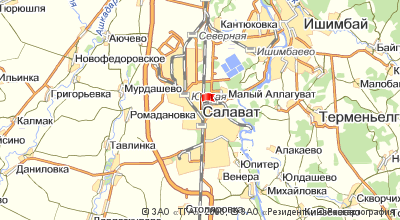 Родившийся одновременно с комбинатом №18  рабочий поселок более года просуществовал без имени. Только 7 июня 1949 года Указом Президиума Верховного Совета РСФСР ему было присвоено имя башкирского национального героя Салавата Юлаева. Указом Президиума Верховного Совета РСФСР от 12 июня 1954 года поселок Салават преобразован в город Салават.  	Строительство города и комбината требовало дополнительного притока рабочих кадров для увеличения мощности строительной организации. Поэтому весной 1958 года Салаватская стройка была объявлена Всесоюзной ударной комсомольской стройкой.К началу 70х годов город Салават стал одним из красивейших городов не только в Башкирии, но и в стране. Он выгодно отличался от всех новых городов своей компактностью и благоустройством. Надо отметить, что город, рожденный благодаря башкирской нефти в трудных условиях послевоенного времени, заранее имел добротный, высокого уровня генеральный план строительства, разработанный специалистами Ленинграда. Его отличает современный комплексный характер застройки и единство художественного оформления.В настоящее время Салава́т (башк. Салауат) - один из крупных промышленных центров Республики Башкортостан с населением 155,3 тыс.человек.В соответствии с проведенным референдумом и на основании Федерального закона от 06 октября 2003 года  №131-ФЗ «Об общих принципах организации местного самоуправления в Российской Федерации»  с 1 января 2006 года город Салават приобрел статус городского округа. Городской округ город Салават Республики Башкортостан – муниципальное образование, органы местного самоуправления которого осуществляют полномочия по решению установленных федеральным законом вопросов местного значения, а также могут осуществлять отдельные государственные полномочия, передаваемые органам местного самоуправления федеральными законами и законами Республики Башкортостан.Город расположен на юге Башкортостана, на левом берегу реки Белой (приток Камы), в 152 км к югу от Уфы. В городе имеется железнодорожная станция на линии Сакмарская — Карламан, автовокзал. Площадь территории города с промышленными районами — 106 квадратных километров.          Протяженность территории города в длину вдоль реки Белой составляет 5,5 км, в ширину (без 116 квартала) — 2,65 км. Самая высокая точка города — 116 квартал (75 м). 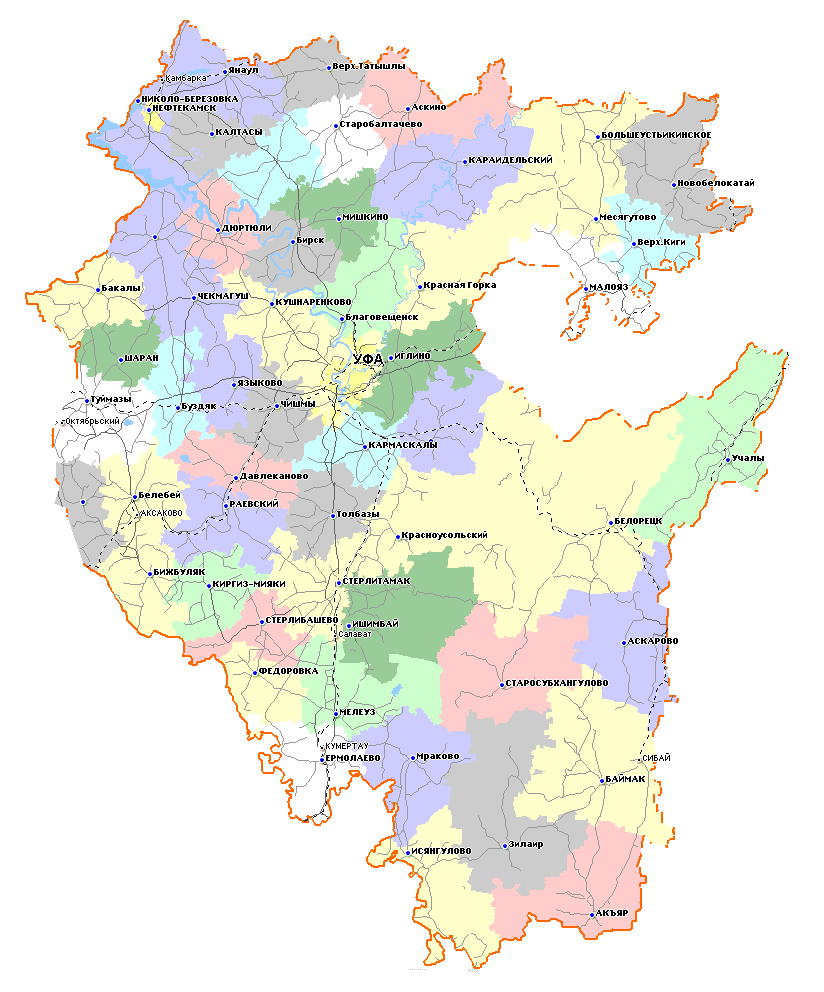 В городе проживают представители более 40 национальностей: русские, башкиры, татары и другие.2009 год, прошедший в условиях влияния мирового финансово-экономического кризиса, стал для городского округа  город Салават, как и для страны в целом, наиболее сложным за истекшее десятилетие. С целью минимизации последствий кризиса на экономику и социальную сферу, исполнения бюджета городского округа в полном объеме  были разработаны Комплексный план мероприятий, направленный на поддержку и стабилизацию экономики и бюджета городского округа город Салават Республики Башкортостан на 2009 год, и  Комплексная программа антикризисных мер Администрации городского округа город Салават Республики Башкортостан на 2009-2010 годы. Все эти мероприятия позволили  сохранить социальную и финансовую стабильность и достичь к концу 2009 года определенных показателей.Промышленность. В городском округе город Салават Республики Башкортостан промышленность является одной из основных отраслей экономики, которая в значительной мере определяет социально-экономическую ситуацию. Наращивание темпов производства происходит в основном за счет обрабатывающих производств (около 93%). За 2009 года индекс промышленного производства составил 90,2%. Оборот предприятий, организаций по всем видам экономической деятельности (по полному кругу) составил 87419,2 млн. рублей, что ниже уровня 2008 года в действующих ценах на 30,4%. Объем отгруженной промышленной продукции по обрабатывающим производствам составил 73925,6 млн.рублей., по производству и распределению электроэнергии, газа и воды 3978,8 млн.рублей. Темп роста по обрабатывающим производствам составил 65,1%, по производству и распределению электроэнергии, газа и воды 126,4%.Ожидаемая оценка на 2010 год по объему отгруженной промышленной продукции по обрабатывающим производствам составит 88123,0 млн.рублей,  по производству и распределению электроэнергии, газа и воды 4349,6 млн.рублей.Развитие промышленности в округе определяет вид экономической деятельности: производство кокса, нефтепродуктов. Доминирующее положение в данном виде деятельности занимает ОАО «Салаватнефтеоргсинтез». Ведущее градообразующее предприятие ОАО «Салаватнефтеоргсинтез» в настоящее время является одним из главных центров нефтехимии в России. Качество продукции соответствует мировым стандартам, что подтверждено наградами престижных российских и зарубежных выставок. Одно из немногих нефтехимических предприятий страны  ОАО «Салаватнефтеоргсинтез» имеет сертификаты соответствия международным стандартам в области качества и экологической безопасности ИСО 9001 и 14001, что дает предприятию дополнительные преимущества при заключении контрактов на поставку продукции как отечественным, так и зарубежным потребителям. Являясь крупнейшим экспортером страны, более трети продукции ОАО «Салаватнефтеоргсинтез» поставляет зарубежным потребителям. География экспорта охватывает свыше 20 стран ближнего и дальнего зарубежья, в т.ч. Финляндию, Китай, США, Великобританию, страны Западной Европы, Балтии и другие. Перечень экспортной продукции включает более 20 наименований. Удельный вес продукции общества в объеме отгруженной продукции по полному кругу  предприятий за 2009 год достиг 80,6%. За 2009 год индекс физического объема производства продукции составил 89,8%.  Объем отгруженной продукции  67316,6 млн. рублей, темп роста 64,2% к уровню 2008 года. В 2010 году объем отгруженной продукции ожидается в размере 107604,6 млн. рублей, темп роста к 2009 году 159,8%.Динамично развивающимся видом экономической деятельности в городском округе является производство прочих неметаллических минеральных продуктов, представленное предприятием ОАО «Салаватстекло», которое по праву считается второй экономической опорой города после ОАО «Салаватнефтеоргсинтез». История создания завода технического стекла ОАО «Салаватстекло» начинается с 1956 года. В настоящее время общество  - одно из крупнейших предприятий России по выпуску технического стекла и изделий из него и  занимает около 20% доли рынка. ОАО «Салаватстекло» является единственным производителем теплозвукоизоляционных материалов из стекловолокна в России и странах СНГ для авиационной и ракетно-космической отраслей промышленности. География рынка сбыта ОАО «Салаватстекло» охватывает более 50 регионов России, ближнего и дальнего зарубежья. За 2009 год на ОАО «Салаватстекло» отгружено продукции на 3963,4  млн. рублей, темп роста к 2008 году составил 82,6%. Удельный вес отгруженной продукции ОАО «Салаватстекло» в объеме отгруженной продукции по полному кругу предприятий за 2009 год составил 4,7%. В 2010 году объем производства промышленной продукции ожидается в размере 4539,8 млн. рублей, объем отгруженной продукции в ценах соответствующих лет составит 4699,3 млн. рублей.Важным видом экономической деятельности промышленности является производство машин и оборудования. Данным видом деятельности занимаются три  крупных и средних предприятия (ОАО «Салаватнефтемаш», ОАО «Двигательмонтаж», ОАО «Гидромаш»), удельный вес отгруженной продукции данного вида деятельности в общей отгрузке по городскому округу за 2009 год составил 1,5%. В машиностроительном комплексе республики одним из крупнейших предприятий Башкортостана является ОАО «Салаватнефтемаш», которое занимает в городском округе третье место по объему производства. ОАО «Салаватнефтемаш», основанный в 1951 году, - крупнейший в России производитель оборудования для нефтегазодобывающей и перерабатывающей промышленности, а также  для магистральных трубопроводов. Высокая квалификация работников и современное технологическое оборудование позволяют предприятию выпускать аппараты с максимальным диаметром до 5300 мм и толщиной стенки корпуса — до 100 мм, с максимальным весом до 100 т., на рабочее давление — до 16 МПа. 	Изделия с маркой «Салаватнефтемаш» известны на всех объектах топливно-энергетического комплекса России и в таких странах, как Вьетнам, Нигерия, Индия, Боливия, Польша, Болгария, Ирак, Иран, Белоруссия, Казахстан и других. В числе основных заказчиков такие крупнейшие компании, как: «Газпром», АК «Транснефть», НК «Роснефть», АНК «Башнефть», НК «ЛУКОЙЛ-Пермнефтеоргсинтез». За 2009 год на ОАО «Салаватнефтемаш» индекс физического объема производства продукции составил 90,1%. Отгружено промышленной продукции на 1079,4 млн.рублей, темп роста составил 82,2%. В промышленности, в таких видах экономической деятельности  как производство пищевых  продуктов,  текстильное и швейное производство увеличивается доля выпуска продукции малыми предприятиями и частными предпринимателями. В городском округе из пищевых продуктов производятся хлеб и хлебобулочные изделия, кондитерские изделия, безалкогольные напитки.Анализ финансово-экономического положения технологических  связей градообразующего предприятия. Выявление критических рисковВ 2009 году объем отгруженных товаров собственного производства, выполненных работ и услуг на территории города, к уровню 2005 года вырос почти на 26%  и снизился на 30,1% к уровню 2008 года. Объемы организаций, основным видом деятельности которых являются обрабатывающие производства, составили 73926,0 млн. рублей (79%).Показатели работы обрабатывающих производствДинамика доли отгрузки по разделу «Обрабатывающие производства» в общем объеме отгруженных товаров собственного производства организаций города за 5 лет в целом находилась в диапазоне от 86,7% до 99,7%.Ядром промышленного производства, определяющим экономическую базу, рынок труда и уровень жизни населения города, является градообразующее предприятие ОАО «Салаватнефтеоргсинтез».  Более 50% общего количества голосов, приходящихся на голосующие акции уставного капитала Общества, имеет ООО «Газпромпереработка».Перечень производимой Обществом продукции насчитывает более 120 наименований, из них более 70 - крупнотоннажной, таких как бензины автомобильные, топливо дизельное, мазут, битумы нефтяные дорожные, вакуумный газойль, стирол, полистиролы, полиэтилен высокого давления, пластификатор ДОФ, бутиловые спирты, сера, аммиак, карбамид, аммиачная селитра, сложные азотно-фосфорные и азотно-фосфорно-калийные удобрения и другие.Доля Общества в общем объеме производства продукции по России за 2009 год составила:по автомобильным бензинам - 2,08% (103,3% от уровня 2008 года),дизельного топлива - 2,68 % (82,38% от уровня 2008 года),мазута топочного - 1,99% (97,93% от уровня 2008 года),этилена-9,81 %(102,08% от уровня 2008 года),пропилена - 8,80 % (105,93% от уровня 2008 года),бензола - 14,93 % (44,49 от уровня 2008 года),стирола - 29,78 % (91,70% от уровня 2008 года),толуола -13,84 % (120,51% от уровня 2008 года),полистиролов -11,86 % (78,70% от уровня 2008 года),полиэтилена - 2,96% (96,16% от уровня 2008 года).На российском рынке Общество конкурирует с такими отечественными компаниями, как ОАО «Уфанефтехим», ОАО «Уфимский НПЗ», ОАО «Ново-Уфимский НПЗ», ОАО «Казаньоргсинтез», ОАО «Нижкнекамскнефтехим», ОАО «ЕвроХим» и др., в том числе гpyппa компаний ОАО «Газпром» - ООО «Томскнефтехим», ОАО «Сибур-Нефтехим», «Сибур-Химпром» и т.д.Подразделения ОАО «Салаватнефтеоргсинтез» включают в себя:нефтеперерабатывающий завод (НПЗ), завод «Мономер», химический завод, ремонтно-механический завод, газохимический завод (ГХЗ).Сведения о финансово-хозяйственной деятельности предприятияЗа 6 месяцев 2010 года по сравнению с аналогичным периодом  2009 года выручка от продажи товаров, продукции, работ, услуг ОАО «Салаватнефтеоргсинтез» увеличилась на 28,5 млрд. руб. или на 105%. Столь значительное увеличение выручки от продажи товаров, продукции, работ, услуг вызвано, в основном, значительным увеличением платежеспособного спроса как на продукцию нефтехимии, так и нефтепродукты. 
Показатель валовой прибыли увеличился за 6 месяцев 2010 года по сравнению с аналогичным периодом 2009 года на 13,9 млрд. руб. или на 340% под влиянием увеличения выручки от продажи товаров, продукции, работ, услуг.   Доля себестоимости проданных товаров, продукции, работ, услуг в выручке  от продажи товаров, продукции, работ, услуг в рассматриваемом периоде снизилась с 85% (показатель 6 мес. 2009 года) до 68% (6 мес. 2010 года). В результате значительного роста выручки Общества за 6 месяцев 2010 года  получена чистая прибыль в размере 1,9 млрд. рублей.Чистая прибыль предприятия за отчетный период увеличилась на 163% по сравнению с сопоставимым периодом прошлого года.         Основные причины увеличения выручки ОАО «СНОС»: увеличение объемов отгруженной продукции; увеличение цен готовой продукции.
С целью снижения негативных тенденций как внутреннего, так и мирового рынка предприятием проводится целенаправленная работа по оптимизации производственной программы, направленная на выпуск наиболее прибыльной продукции, увеличение глубины переработки нефти, а также формирование благоприятной ценовой конъюнктуры на рынке нефтепродуктов.Результаты деятельности за 2009 год в разрезе структурных подразделенийПервичным отчетным сегментом, принимая во внимание риски, которым подвержена деятельность Общества, является операционный сегмент — производство продукции НПЗ (нефтеперерабатывающий завод), т.к. на него приходится 73 % выручки предприятия, т.е. риски и прибыли Общества определяются главным образом различиями в производимых товарах, работах, услугах.Выручка от продажПоскольку предприятие  производит продукцию и товары, реализуемые как на внутреннем рынке, так и на экспорт, на одном оборудовании, из одних и тех же материалов, непосредственно на территории заводов, расположенных в г. Салавате , то одним из факторов риска является цена на отдельные виды ресурсов (нефть, газ, электроэнергия, теплоэнергия и т.д.).            						Также инфляция может оказать существенное влияние на финансово-экономические показатели деятельности предприятия в обозримом будущем, при этом изменение цен на отдельные виды товаров (работ, услуг) может как положительно, так и отрицательно отразиться на отдельных видах доходов (расходов) ОАО «Салаватнефтеоргсинтез».Общество осуществляет продажу бензинов, дизельного топлива, мазута и прочего на территории Российской Федерации, стран СНГ и стран дальнего зарубежья. При этом выделяются следующие географические сегменты:Российская Федерация - осуществляются все основные виды деятельности Общества;страны СНГ - основным видом деятельности в этих странах является продажа произведенных на территории Российской Федерации продуктов:нефтепереработки (дизтопливо, бензины, сырье для производства нефтяных битумов, битумы нефтяные дорожные, дистиллят газового конденсата);производства мономеров (полиэтилен, диэтилбензол технический, стиролы);спирты, пластификаторы;- минеральные удобрения.	Слабости предприятия  в части нестабильности внешних условий бизнеса являются уязвимыми местами в конкуренции. Рост спроса дает Обществу шансы на успех при использовании ее трудовых и материальных ресурсов.С этой целью в Обществе разработана и утверждена Стратегия развития ОАО «Салаватнефтеоргсинтез» до 2020 года. Основные выводы стратегии заключаются в том, что ОАО «СНОС» будет стремиться расширять существующие нефтехимические производства в связке с осуществлением проектов по добавлению новых установок и модернизации НПЗ. В области производства минеральных удобрений основной акцент делается на модернизацию производства по увеличению мощности и качества производимых продуктов. Стратегия развития компании до 2020 года предполагает инвестиции в размере 100 млрд. рублей. С момента организации предприятие было кузницей квалифицированных кадров. Структурные подразделения 
ОАО «Салаватнефтеоргсинтез» обеспечиваются высококвалифицированным персоналом, формируется рабочий резерв, проводится аттестация. Компания принимает самое активное участие в подготовке кадров новой формации. В 2006 году запущен уникальный проект сотрудничества ОАО «Салаватнефтеоргсинтез», Салаватского филиала Уфимского государственного нефтяного технического университета и лицея №1
(бывшие СОШ №12 и СОШ № 10 г.Салавата). Профильный класс лицея № 1  – первая ступень стройной системы подготовки будущих специалистов. Далее последует обучение в Салаватском филиале УГНТУ, а лучшим выпускникам будет предоставлена возможность работать в 
ОАО «Салаватнефтеоргсинтез». С 2007 года реализуется мощный образовательный проект, в котором нашими партнерами выступают французский институт нефти и моторов (IFP) и Уфимский государственный нефтяной технический университет (УГНТУ). Это целевая программа подготовки магистров, инициатором и заказчиком которой выступает ОАО "Салаватнефтеоргсинтез". Уже выпущены два потока специалистов европейского уровня. Каждый магистр получил по два диплома – международного и российского образца.Забота о своих сотрудниках и жителях города, строительство и реконструкция социальных объектов (спортивно-концертного комплекса "Салават", поликлиники ООО "Медсервис", Дворца спорта, и др.), оказание благотворительной и спонсорской помощи делает 
ОАО «Салаватнефтеоргсинтез» социально ответственной компанией, которая уверенно смотрит в будущее.Муниципальные финансы. В 2010 году прогнозная сумма поступлений налоговых и неналоговых доходов в местный бюджет оценивается в сумме 1 039,6 млн.рублей на уровне  2009 года, безвозмездных перечислений в виде субвенций, субсидий в сумме 417,1 млн.рублей, что ниже уровня 2009 года на 324,5 млн.рублей.                     В структуре доходов бюджета городского округа налоговые и неналоговые доходы   составляют   71,4  % , безвозмездные перечисления в виде субвенций, субсидий – 28,6  %  .         По видам доходов бюджета городского округа на 2010 год доля  налога на доходы физических лиц составляет 35,4%  ,  налогов на имущество – 31,6 %, доходов от использования имущества, находящегося в государственной и муниципальной собственности – 17,4 %, на  долю налогов на  совокупный   доход приходится   6,8   %.         За аналогичный период 2009 года в доход бюджета городского округа город Салават Республики Башкортостан поступило налоговых и неналоговых доходов в сумме 1 039,7млн. руб.Основными источниками налоговых и неналоговых доходов бюджета городского округа в 2009 году являются :- налог на доходы физических лиц - 35,72%;- налоги на имущество-  33,72%;
- доходы от использования имущества, находящегося в государственной и муниципальной собственности - 19,55% и остальные налоги в пределах  1%.Расходная часть бюджета городского округа город Салават Республики Башкортостан по ожидаемой оценке за 2010 год составит 1 482,0 млн. рублей ( без учета расходов, осуществленных за счет внебюджетных источников) , что ниже уровня 2009 года на 319,7 млн. рублей или 17,8 процентов. Основная доля  в структуре расходов бюджета городского округа город Салават Республики Башкортостан в 2010 году приходится на следующие отрасли:- «Образование» - 52 %,-  «Здравоохранение»  - 21,4 %,-  «Жилищно-коммунальное хозяйство» - 12,5 %.В 2009 году доля расходов по данным отраслям составила:- «Образование» - 42,5 %,-  «Здравоохранение»  - 17,5 %,- «Жилищно-коммунальное хозяйство» - 27,0 %.Значительное изменение доли расходов за период 2009-2010 гг. по вышеуказанным отраслям в общем объеме расходов бюджета объясняется  уменьшением объема финансирования из  республиканского бюджета и средств, поступивших от государственной корпорации Фонда содействия реформированию жилищно-коммунального хозяйства в рамках реализации адресной целевой  программы на проведение капитального ремонта многоквартирных домов.   В целях улучшения и устойчивости финансового положения и платежеспособности муниципального образования утвержден Комплексный план мероприятий по повышению уровня собираемости доходов бюджета городского округа ( постановление главы Администрации от 22.07.2010 г. № 1684-п),  Координационный совет по вопросам погашения просроченной задолженности по заработной плате и Координационный совет по вопросам погашения просроченной задолженности в бюджет и внебюджетные фонды.Одним из резервов повышения поступления земельного налога по физическим лицам в местный бюджет является начисление земельного налога по земельным участкам,  находящимся под многоквартирными домами. Администрацией городского округа город Салават ведется работа по данному направлению. В 2010 году из 1013 многоэтажных домов, находящихся в г. Салавате, проведена работа по кадастровой оценке 217 домов, по 548 объектам данная работа идет к завершению. Дополнительным резервом поступления в местный бюджет имущественных налогов является проведение мероприятий по выявлению новых объектов недвижимого имущества, земельных участков для привлечения их к налогообложению. В связи с этим необходимо усилить  взаимодействие ИФНС по г.Салават РБ с Росрегистрацией в рамках совместного приказа №19-04/158/156 и с Администрацией городского округа в рамках заключенного соглашения с использованием программного комплекса «ЗУМО».Разработан комплекс мер по привлечению дополнительных неналоговых доходов:утверждена программа приватизации муниципального имущества;  в рамках реализации ФЗ от 22.07.2008г. № 159-ФЗ «Об особенностях отчуждения недвижимого имущества, находящегося в государственной собственности субъектов Российской Федерации или в муниципальной собственности и арендуемого субъектами малого и среднего предпринимательства» заключено 19 договоров с рассрочкой платежа на 3 года ( на общую сумму 88,5 млн. рублей); в сентябре текущего года заключено 2 договора с единовременным платежом на общую сумму 21,8 млн. рублей;  проводится оценка эффективности и целесообразности приватизации муниципальных унитарных предприятий в тех секторах экономики, где возможно привлечение частного сектора и создание конкурентного рынка  (баня, гостиница, рынок) ,  в долгосрочной перспективе конкурентный рынок способен обеспечить больший объем налоговых поступлений в бюджет, чем МУП; а  также ведет к снижению риска для финансового положения муниципального образования в случае субсидиарной ответственности по обязательствам унитарного предприятия; продолжаются мероприятия по изменению типа муниципальных учреждений в автономные, с целью  увеличения объема предоставления услуг населению без привлечения дополнительных бюджетных средств (удельный вес автономных учреждений по состоянию на 1 сентября 2010 г. составляет  17,5 процентов от общего количества учреждений).По сокращению задолженности по налогам и сборам в бюджеты всех уровней главными администраторами (администраторами) доходов применяется весь комплекс предусмотренных законодательством мер взыскания задолженности с передачей исковых заявлений для вынесения судебного приказа, решений Арбитражного суда и дальнейшей работы по взысканию через Салаватский городской отдел службы судебных приставов, Администрацией городского округа ежеквартально проводятся заседания балансовой комиссии и ежемесячно Координационного совета по вопросам погашения просроченной задолженности по заработной плате, Координационного совета по вопросам погашения просроченной задолженности в бюджет и внебюджетные фонды с заслушиванием неплательщиков налогов, сборов и платежей о принятых и реализованных мероприятиях по погашению задолженности. Строительство. В 2009 году объем работ, выполненный предприятиями и организациями собственными силами по виду деятельности «Строительство» составил 2046  млн. рублей, темп роста к 2008 году – 81,3%. Кризис существенно оказал отрицательное влияние на сложившиеся тенденции на рынке жилья в городском округе. С учетом этого возникли проблемы с формированием заказа на строительство жилья.Экономическая ситуация привела к ликвидации крупнейших предприятий городского округа  по производству строительных материалов, таких как ООО «Салаватский домостроительный комбинат», ОАО «Салаватский железобетонный завод» и  предприятий строительного комплекса ОАО Трест «Салаватстрой», ЗАО «Салаватский строитель» и др. Крупные подрядные организации: ОАО «Салаватнефтехимремстрой», ОАО «Востокнефтезаводмонтаж», ООО «Жилпромстрой», прекратили осуществлять свою деятельность в строительстве  жилья городского округа город Салават.В 2009 году строительный комплекс городского округа в рамках программы Республики Башкортостан по переселению граждан из аварийного жилищного фонда, с учетом необходимости стимулирования развития рынка жилья на 2008-2009гг., был обеспечен объемом государственного заказа на сумму  658 418 тыс. рублей.В 2009 году было введено в эксплуатацию 56703,0 кв.м жилья, в том числе: индивидуальное строительство 5865,0 кв.м (26 домов), строительство многоквартирных жилых домов – 50838,0  кв.м. В настоящее время продолжается строительство многоквартирных домов в микрорайонах №2,4, микрорайоне 94-95 за счет средств дольщиков. По оценке в 2010 году планируется ввод 23,8 тыс.кв.м жилья.Жилой фондПоложительная политика в области строительства жилья за последние 5 лет снизило на 29,2% число семей, состоящих на учете для получения жилой площади. Общая площадь жилых помещений за 2005-2009 годы выросла на 191,5 тыс.рублей или на 6,4%. В среднем на 1  жителя городского округа на 01.01.2010г. приходилось 20,6 кв.метров.  В 2009 году в рамках реализации Адресной программы по переселению граждан из аварийного жилищного фонда заключено 16 государственных контрактов на приобретение жилых помещений в строящихся многоквартирных домах на сумму 576388,4 тыс. рублей, общей площадью 22108,7 кв.м. (11домов – 348квартир). В настоящее время все жилые дома в установленном порядке введены в эксплуатацию и 1045 человек переселены. Инвестиционная деятельность. Основным показателем, от которого зависит экономический рост, является объем инвестиций в основной капитал. Объем инвестиций в основной капитал за счет всех источников финансированияВыполнение инвестиционных проектов по крупным предприятиям городского округа за последние 5 лет характеризуется следующими показателями:ОАО «Салаватнефтеоргсинтез». За период  2005-2006 гг.  освоено  производство по выпуску этилбензола, стирола, произведено товарной продукции 132,4 тыс.тонн на общую сумму 3536,9 млн.рублей.В декабре 2006 года был осуществлен пуск  установки по производству битумов мощностью 300 тысяч тонн в год. Производство расширяет ассортимент битумов (дорожные, кровельные, строительные) и позволяет покрыть потребность дорожных служб, строительных организаций. В результате строительства установки создано 49 дополнительных рабочих мест.За период  с 2005г.  по 2009 г. осуществлено  строительство установки висбрекинга мощностью 1,5 млн. т/год. Проектная мощность установки составляет 1,5 млн.т/год. Возможности новой установки позволят получать товарный мазут из тяжелых нефтяных остатков без вовлечения светлых нефтепродуктов с высокой стоимостью, что  снизит  себестоимость продукции. Работа висбрекинга позволит ОАО "СНОС" поднять ежемесячную выработку дизельного топлива на 10-15 тыс.тонн, увеличить глубину переработки нефти на 5-10 процентов. Дополнительно введено 119 рабочих мест.В результате влияния экономического кризиса остались  нереализованными инвестиционные проекты:с 2005 года ведется  строительство производства полиэтилена мощностью 120 тыс. т/год. Пусконаладочные работы в завершающей стадии. Пуск установки позволит освоить производство полиэтилена низкого давления, высокой плотности(ПЭВП). Новое производство полиэтилена призвано закрыть дефицит по ПЭВП на отечественном рынке. Число созданных рабочих мест после ввода объекта в эксплуатацию составит 130 человек.Строительство установки каталитического крекинга мощностью 1,2 млн. т/год. Разработан и принят базовый проект. Разработано техническое задание на проектирование. Ведется работа по определению исполнителя рабочего проекта.  ОАО «Салаватстекло». Проведена реконструкция производства листового стекла цеха № 1,     в результате которой на европейский технический уровень выведена линия по производству полированного стекла производительностью 500 тонн в сутки по сваренной стекломассе. В декабре 2007 года начат выпуск высокомарочного стекла. Выход на проектную мощность осуществлен в первом полугодии 2008 года. Освоено производство стекла толщиной 2 мм и 12 мм. Также проведена реконструкция производства листового стекла цеха №6. Строительство производства силикат натрия растворимого. Пуск производства осуществлен в сентябре 2008 года. Увеличилась мощность производства со 155 тонн до 300 тонн в сутки. Инвестиционные вложения с начала реализации проекта составили более 420 млн. Мощность производства увеличилась на 46% или на 33 тыс.тонн в год, что дает дополнительно товарной продукции на сумму 212,2 млн. рублей.ОАО «Салаватнефтемаш». Организация производства из стеклопластика. Проведены строительно-ремонтные работы производственного помещения. Изготовлено нестандартное оборудование. Проведено обучение специалистов. Проведены строительно-ремонтные работы. В 2009 году работы по инвестиционному проекту приостановлены в связи с отсутствием источников финансирования.	Реконструкция литейного цеха. Проведен ремонт производственных помещений, демонтаж оборудования. Разработано технико-экономическое обоснование проекта. Проведены переговоры с представителями фирм-поставщиков оборудования. В 2009 году работы приостановлены в связи с отсутствием источников финансирования.Из запланированных мероприятий по развитию потребительского рынка основные  мероприятия выполнены. Построен и в  декабре  2005 года открыт торговый центр «Велес».  Общая площадь составляет 5 тыс. кв.м,  в том числе торговая - 2,75 тыс. кв.м.  Торговый комплекс «Гостиный двор» введен в эксплуатацию в сентябре 2007 года. Общая площадь составляет 9590 кв. метров. Торговый павильон ООО ТСК "Городской рынок" введен в эксплуатацию в 2007 году. Общая площадь составляет 6210 кв. метров.Приоритетным направлением остается строительство жилья. За период с 2006 по 2009 год ввод жилья составил 201,9 тыс.кв. метров.Из мероприятий по развитию социальной  инфраструктуры финансировалось строительство многопрофильной больницы. Объем  финансирования из средств федерального бюджета составил 11,68 млн. рублей, из бюджета Республики Башкортостан -  21,92 млн. рублей. В настоящее время работы приостановлены в связи с отсутствием источников финансирования.Проведена реконструкция кинотеатра "Комсомолец" под Дворец бракосочетания. Осуществлена  реконструкция здания кинотеатра "Родина" под историко-краеведческий музей. Общий объем финансирования за счет средств бюджета городского округа составил 31,4 млн.руб.Проведена реконструкция плавательного бассейна "Вега". Открытие бассейна состоялось в 2007 году. Работы по реконструкции предусматривали оснащение здания в соответствиями с требованиями, существующими для такого рода спортивных сооружений, проведено благоустройство прилегающей территории. Объем финансирования за счет средств бюджета городского округа составил 41,8 млн.руб.Объем финансирования мероприятий Программы социально-экономического развития городского округа город Салават Республики Башкортостан до 2010 года составил 15322,81 млн.рублей или 80,7% от плана (18983,75 млн.руб.), в том числе: -федеральный бюджет – 19,3 млн.руб., при плане 303,1 млн.руб. (6,4%);- бюджет РБ -         100,1 млн. руб., при плане 475,7 млн.руб. (21,0%);- местный бюджет - 233,5 млн. руб., при плане 307,2 млн.руб. (76,0%);-внебюджетные источники – 14970,0 млн. руб., при плане 17897,8 млн.руб. (83,6%).От реализации мероприятий Программы в консолидированный бюджет Республики Башкортостан поступило 743,5 млн. рублей налоговых платежей, что составило 55,9% к прогнозируемому уровню.Реализация Программы обеспечила повышение занятости населения, дополнительно создано 530 рабочих мест.В 2010 году инвестиции в городском округе за счет всех источников финансирования оцениваются в объеме 3087,4 млн. рублей.Транспорт - важнейшая составная часть производственной инфраструктуры города. В городе действует автобусное, трамвайное, железнодорожное сообщение. Эффективное использование транспорта является  необходимым условием устойчивого функционирования хозяйственного комплекса и социальной сферы. В 2009 году на территории городского округа город Салават Республики Башкортостан перевозки пассажиров по регулярным маршрутам общего пользования в соответствии с заключенными договорами осуществляли СПАТП филиал ГУП «Башавтотранс» РБ и  МУП «Трамвайное управление». Всего регулярных маршрутов в городском сообщении 13, из них работающих в социальном режиме – 5,  в коммерческом режиме - 8. Дополнительно в летний период было открыто 8 социальных маршрутов в сады. Также пассажирские перевозки осуществляют  ООО «Новый город», ООО «Авто-лайн», ООО «Маршрут-Сервис» и такси.	 Пассажирооборот на регулярных маршрутах в городском сообщении составил в 2009 году 93,7 млн.пассажиро/км, оценка на 2010г. – 69,4 млн.пассажиро/км (без учета пассажирооборота нелегальных автоперевозчиков автобусами марки «Газель»). Доля участия в пассажирских перевозках СПАТП филиал ГУП «Башавтотранс» РБ – 48,8%, МУП «Трамвайное управление»  - 51,2%. По оценке 2010 года идет резкое снижение пассажирооборота СПАТП филиал ГУП «Башавтотранс» РБ – 22,4 млн. пассажиро/км (2009г. – 45,7 млн.пас/км). Основная причина снижения пассажирооборота СПАТП – филиала ГУП «Башавтотранс» РБ: - сокращение количества рейсов в «социальном режиме»;- увеличение тарифов за проезд до 15 руб. (потребители транспортных услуг предпочитают пользоваться услугами электротранспорта и нелегальных автоперевозчиков за 10 руб.);- сокращение количества обслуживаемых маршрутов: № 1,3,5,6, 30,35,38,39. В соответствии с постановлением Правительства Республики Башкортостан от 27.07.2009г. № 289 «О мерах по реализации проекта «Социальная карта Башкортостана»  в 2009г. реализовано населению 61757 единых социальных проездных билетов, за 9 месяцев 2010г. – 30170 ЕСПБ (за аналогичный период прошлого года – 52348 ЕСПБ).За счет средств городского бюджета в 2009 году выплачены субсидии за перевозку населения по регулируемым тарифам и льготных категорий граждан: МУП СТУ -37985 тыс.руб., за 9 месяцев 2010года -  29100 тыс.руб.На территории городского округа хорошо развита телефонная связь. Услугами телефонной связи в городском округе город Салават РБ обеспечены все желающие. Общая монтированная емкость на 01 января 2010 года составила 49240 номеров, задействованная емкость – 48908 номеров, коэффициент использования – 99,32 %, плотность на 100 жителей - 33,44%. Всего количество квартирных телефонов составляет 45186 единиц. Развивается современная  инфраструктура связи, улучшается качество в связи с заменой кабеля на оптоволоконный. Растет количество предоставляемых новых услуг связи (интерактивные услуги, Интернет услуги, IP-телефония и другие). 	Торговля, общественное питание и бытовое обслуживание населения в городском округе город Салават является одной из динамично развивающихся отраслей экономики. Динамика показателей розничного товарооборота за 9 месяцев 2010 года по сравнению с аналогичным периодом прошлого года: оборот розничной торговли составил 9921,2 млн. руб., что составляет 107% к уровню прошлого года в действующих ценах; оборот на душу населения 63,9 тысяч рублей, что на 4,7 тыс. руб. выше, чем в прошлом году (рост 107,9%); оборот общественного питания составил 320,2 млн. руб., что составляет 113,4% к уровню прошлого года.Сегодня потребительский рынок города Салават насчитывает 950 предприятий розничной торговли, общественного питания и бытового обслуживания населения  общей площадью 83тыс. 382 кв. м. Среди них:- предприятия, реализующие продовольственные товары – 198;- предприятия, реализующие непродовольственные товары – 199;- предприятия общественного питания – 127;- рынок – 1;- киоски – 80;- остановочные павильоны – 69;- оптовые предприятия – 15;- предприятия бытового обслуживаниея– 261.В городе успешно работают:- 18 торговых сетей по реализации продовольственных товаров. Самые крупные торговые сети: «Байрам» - насчитывает 6 магазинов, «Магнит» - 7 магазинов, «Семёрочка» - 4 магазина, «Ярмарка у дома» - 5 магазинов, «Матрица» - 2 магазина, «Полушка» - 3 магазина, «Мясная лавка» - 6 магазинов, «Новый» - 4 магазина и др.;- 21 торговая сеть по реализации непродовольственных товаров, в том числе две новые сети: ООО «Оптовый центр «Уфа-игрушка», «Первый оптовый».Открылся культурно-досуговый центр «Жара», который предоставляет услуги общественного питания, проведение развлекательных мероприятий и дискотек.В городе Салават успешно развиваются хлебопекарни, выпускающие и реализующие хлеб и хлебобулочные изделия населению:                          ООО «Салаватский пищевик», ООО «Продтовары», ООО «Союз Р-Т», ООО «Новая волна», ИП Борзенко В.В, ИП Рукавишников А.И., ИП Кашин Е.Г., ООО «Промпит», ИП Баширов Р.Р.Товаропроизводители, реализующие мясные полуфабрикаты: ООО «Промпит», ИП Гребенчикова, ИП Торлакъян, ООО «Уральский купец», ИП Субхангулова, ООО «Сакмар».Товаропроизводители, реализующие кондитерские изделия: ООО «Салаватский пищевик», ООО «Ортикон», ООО «Промпит».Обеспеченность торговыми площадями и посадочными местами на предприятиях общественного питанияОбъем реализации платных  услуг населению в 2009 году составил 3905,2 млн. рублей. По оценке на 2010 год объем реализации платных услуг составит 4319,0 млн. рублей в ценах соответствующих лет.Уровень развития сферы услуг бытового обслуживания сегодня является одним из важнейших показателей социально – экономического развития города.Объем  платных и бытовых услуг По итогам 9 месяцев 2010 года объем бытовых услуг населению составил        3 276,5 руб., рост – 102,4 % в сопоставимых ценах к уровню прошлого года.По состоянию на 01.10.2010 г. в городе насчитывается 289 организаций и индивидуальных предпринимателей, осуществляющих свою деятельность в сфере бытового обслуживания населения.Наиболее востребованными в сфере быта остаются парикмахерские услуги. Всего в городе на 01.10.2010 года насчитывается 69 парикмахерских и 15 салонов красоты. Оказанием ритуальных услуг занимаются 1 муниципальное предприятие и 10 субъектов малого предпринимательства.Пошив и ремонт одежды осуществляют 28 ателье. Услуги по ремонту и техническому обслуживанию транспортных средств оказывают 47 организаций.В целях поддержки субъектов малого предпринимательства   Администрацией городского округа предоставлены помещения на безвозмездной основе на базе производственно-технологических центров «Индпошив», «Силуэт», «Мода», «Феникс», «Дарс», где организованы такие виды деятельности как пошив спортивной одежды, ремонт и пошив одежды и обуви, пошив одеял и подушек, производство мягкой мебели.Предприятиям бытового обслуживания населения установлена минимальная ставка арендной платы за пользование нежилыми помещениями.В городских средствах массовой информации неоднократно был напечатан  материал о лучших предприятиях и работниках отрасли бытового обслуживания.Торговые предприятия города и предприятия бытового обслуживания являются победителями городского конкурса «Доверие потребителей» читателей газеты «Выбор».Жилищно-коммунальное хозяйство. Основные мероприятия, проводимые в области жилищно-коммунального хозяйства, были направлены на реализацию главной задачи - бесперебойного обеспечения населения и организаций жилищно-коммунальными услугами в соответствии со стандартами.Жилищный фонд городского округа город Салават насчитывает 3203,2тыс. кв.м. На 1 января 2010 года  в городском округе действовали 9 управляющих организаций, 5 товариществ собственников жилья, 1 жилищный кооператив, в управлении и на обслуживании которых находятся 1016 многоквартирных домов общей площадью 2946,3 тыс. квадратных метров или 98 %  общей площади многоквартирных домов.Ситуация в жилищно-коммунальном хозяйстве складывается следующим образом. Продолжает нарастать износ основных фондов, снижается надежность и устойчивость систем инженерного обеспечения, приходит в аварийное состояние жилищный фонд. В целях повышения эффективности работы и качества жилищно-коммунальных услуг продолжается работа по реформированию системы управления ЖКХ. На проведение капитального и текущего ремонта жилищного фонда за 2009 год израсходовано 751589,4 тыс. рублей, в том числе за счет средств собственников помещений – 371257,8 тыс. рублей, за счет субсидий -380331,6 тыс. рублей. За 2009 год выполнено работ по  капитальному ремонту жилищного фонда с учетом средств софинансирования Фонда содействия реформированию жилищно-коммунального хозяйства, бюджета Республики Башкортостан, бюджета городского округа город Салават РБ в объеме 525730,4 тыс. рублей, что составило 169,8 % к соответствующему периоду 2008 года.Освоено средств по текущему ремонту в сумме 225859,0 тыс. рублей (158,7%  к уровню 2008 года). Произведены следующие виды работ: ремонт внутридомовых инженерных сетей,  ремонт крыш, ремонт фасадов, общестроительные работы и благоустройство внутриквартальных территорий. Ремонт асфальтобетонного покрытия  на территории кварталов выполнен на площади 71,0 тыс. кв.метров на сумму 58,2 млн. рублей (в 2008 году соответственно 58 тыс. кв. метров на сумму 44,6 млн. рублей).  Установлено 36 единиц малых архитектурных форм в объеме 4,9 млн. рублей.В 2008 - 2009 годах в рамках реализации Адресной программы Республики Башкортостан по переселению граждан из аварийного жилищного фонда было заключено 16 государственных контрактов на приобретение жилых помещений в строящихся многоквартирных домах на сумму 576388,442 тыс.рублей, общей площадью 22108,7 кв.м  (366 жилых помещений, из них 339 квартир). Расселено 1045 человек.  По состоянию на 01.09.2010г.  все государственные контракты выполнены. Все жилые дома в установленном порядке  введены в эксплуатацию. Выполнение работ по благоустройству территорий городского округа город  Салават  за 2009 год составило 90 577,421 тыс.рублей, что составляет 85 % к соответствующему периоду 2008 года (106 494,31тыс.руб.).    Общая протяженность дорог города Салават составляет 213 километров, общей площадью 3120 тыс. квадратных метров, из них с усовершенствованным покрытием - 206 километров и площадью 3086 тыс. квадратных метров. Общая площадь зеленых насаждений в пределах городской черты составляет 3096 га.Предпринимательство. Малое предпринимательство является значительным резервом для увеличения бюджета городского округа город Салават. Численность субъектов малого и среднего предпринимательстваЗа 2009 год среднесписочная численность работников (без внешних совместителей) средних и малых предприятий составляет 14 тыс.человек, или 21% среднесписочной численности работников всех предприятий и организаций.За 2010 год среднесписочная численность работников (без внешних совместителей) средних и малых предприятий составляет 14,2 тыс. человек, или 21,2% среднесписочной численности работников всех предприятий и организаций.Основной вид экономической деятельности субъектов малого предпринимательства:розничная торговля - 49,7% производство и обработка – 15,6% строительство – 14,1%сфера бытовых и платных услуг – 13,2% прочие - 7,4 %Доля занятых в других отраслях (промышленность, строительство, жилищно-коммунальное хозяйство, бытовые и платные услуги, инновационной деятельности) незначительна.Необходимо отметить, что развитие этих отраслей является приоритетным. За последние годы увеличивается число предприятий малого бизнеса, занятых в строительстве, бытовом обслуживании и в сфере предоставления услуг. Малый бизнес играет особую роль в реализации республиканских программ антикризисных мер, в том числе в сфере занятости населения.Основная доля всех поступлений в бюджет городского округа – это налоговые отчисления крупных предприятий. Однако необходимо отметить, что предпринимательство и малый бизнес с каждым годом все увереннее заявляют о себе. Объемы налогов, сборов и платежей, поступающих в доходы бюджета городского округа, от субъектов малого предпринимательства растут.Налоговые поступления от деятельности субъектов малого предпринимательства в бюджет городского округа за 2007-2009 годы									                   ( тыс. руб.)Так, если в 2007 году доля налоговых поступлений от деятельности всех субъектов малого предпринимательства в общем объеме налоговых поступлений в местный бюджет составляла 7,3%, то за 2009 – 8,5%. Исходя из вышесказанного, необходимо сделать вывод, что при наличии крупных налогоплательщиков резко увеличить долю налоговых поступлений от СМП невозможно. Но необходимо отметить, что малое предпринимательство является значительным резервом для увеличения бюджета городского округа город Салават. За 2009-2010 годы открыто 8 новых объектов торговли и 12 предприятий общественного питания.После реконструкции здания Дома быта субъектам малого предпринимательства было предоставлено в аренду 51 торговое место, общей площадью 2443кв.м  на 100 рабочих мест.Предприниматели города участвовали в республиканской Программе поддержки малого бизнеса. В 2009 году 28 субъектов малого и среднего предпринимательства подали заявки на получение финансовой помощи из республиканского бюджета, 7 из них получили денежные средства в сумме 2163,0 тыс. руб. на дальнейшее развитие бизнеса. В 2010 году индивидуальные предприниматели подали 3 заявки на получение финансовой помощи из республиканского бюджета по различным направлениям на сумму 1 342, 2 тыс. рублей.Финансовую поддержку в развитии бизнеса субъектам малого предпринимательства оказывают потребительские кооперативы микрофинансирования и банки. На территории городского округа поддержку субъектам малого и среднего бизнеса оказывают следующие структуры:Координационной совет по поддержке малого предпринимательства при Администрации городского округа город Салавата РБ;Ассоциация организаций предпринимательства города Салават РБ;Автономная некоммерческая организация поддержки малого предпринимательства «Бизнес-центр «Юг Башкортостана»;Местная общественная организация «Союз предпринимателей» города Салават РБ;Союз руководителей предприятий и организаций сферы бытового обслуживания населения города Салават РБ;Общественная организация «Общество содействия развитию организованной торговли и предпринимательству».На заседаниях Координационного совета  рассматривается широкий круг проблем, в том числе наиболее актуальные вопросы, касающиеся деятельности и развития малого и среднего предпринимательства.Члены Координационного совета совместно с Ассоциацией организаций предпринимательства провели встречи кредитных учреждений с представителями малого и среднего предпринимательства по вопросам кредитования в условиях кризисных явлений и совещания по вопросам предоставления финансовой поддержки субъектам малого и среднего предпринимательства и организациям, образующим инфраструктуру поддержки малого и среднего предпринимательства. При активном участии членов Координационного совета проводятся ежеквартальные семинары-совещания с представителями контрольно-надзорных органов по различным вопросам, касающимся деятельности и развития малого и среднего предпринимательства.Координационный совет совместно с Администрацией городского округа город Салават Республики Башкортостан и Ассоциацией организаций предпринимательства создает благоприятные условия для осуществления деятельности и развития малого и среднего предпринимательства.В помощь субъектам малого и среднего предпринимательства в городском округе осуществляет свою деятельность автономная некоммерческая организация поддержки малого предпринимательства «Бизнес - центр «Юг Башкортостана», которая имеет офисное назначение. Обеспечение текущего финансирования деятельности бизнес-инкубатора за счет республиканского бюджета составило в 2009 году 4279,6 тыс.рублей, в 2010 году ожидается в объеме 2733,3 тыс.рублей. АНО «Бизнес центр «Юг Башкортостана» предоставляет бесплатную комплексную консультацию безработным гражданам по вопросам организации бизнеса. Помимо обеспечения предпринимателей оборудованными офисами на основе льготной аренды бизнес – центром оказывается поддержка в виде консультаций по вопросам регистрации и ликвидации субъектов предпринимательства, подготовки учредительных документов, разработки бизнес-планов, юридическим вопросам, бухгалтерского учета и налогообложения.Субъекты малого предпринимательства участвуют в конкурсах на поставку товаров, выполнение работ и оказание услуг для муниципальных учреждений. В 2009 году для малого бизнеса было проведено 25 аукционов на сумму 23,0 млн. рублей и 41 запрос котировок на сумму 8,0 млн. рублей.Природопользование и охрана окружающей среды. Город Салават расположен в низине, что является причиной густых туманов, особенно в зимнее время. Почва в городе и его окрестностях — чернозём, богатый гумусом, сформировавшийся на суглинках в условиях суббореально- и умеренно-континентального пояса при периодически промывном водном режиме под многолетней травянистой растительностью. Под почвой залегает песок. Климат континентальный, достаточно влажный, лето тёплое, зима умеренно- холодная и продолжительная. Экологическая ситуация города продолжает определяться сложившимся высоким уровнем техногенной нагрузки на экологические системы. С целью снижения негативного воздействия промышленных предприятий на экологию города  Администрацией городского округа ведется контроль по выполнению природоохранных мероприятий, намеченных городской целевой программой «Экология и природные ресурсы (2004-2010гг.)». В результате выполнения 29 проведенных мероприятий программы,  сумма расходов по которым составила 261 млн. рублей, произошло снижение негативного воздействия на окружающую среду. В результате выполненных природоохранных мероприятий снизилось водопотребление на 6,447 млн. куб.метров, водоотведения на 1,9 млн. куб.метров, улучшилось качество воды реки Белой в районе г. Салават.В целом по городу в 2009 году  количество выбросов в атмосферу возросло с 26,83 тыс. тонн в 2008 году до 37,074 тыс. тонн. Учитывая, что город Салават расположен в зоне высокого потенциала загрязнения атмосферы, который характеризуется частой повторяемостью неблагоприятных природных условий, способствующих скоплению примесей в атмосфере, в жилой зоне города выявлено превышение предельно допустимых концентраций загрязняющих веществ: аммиака, сероводорода, оксида углерода. По - прежнему сохраняется тенденция к увеличению составляющей автотранспортных средств в общем объеме вредных выбросов в атмосферу. Согласно оценке по индексу загрязнения атмосферного воздуха в городском округе критерий соответствует «высокой степени загрязнения». В целях решения проблемы загрязнения воздушной среды необходимо интегрировать экологические интересы в экономическое развитие.Демографическая ситуация в городском округе характеризуется продолжающимся процессом естественной убыли населения. В 2009 году зарегистрировано 1745 новорожденных. Число умерших составило 1952 человека. Миграционная ситуация в городском округе отличается неустойчивостью процессов передвижения населения. Тем не менее миграционные процессы имеют тенденцию небольшого роста численности и частичного замещения населения города при почти стабильной среднегодовой численности.Динамика демографического положения в городском округеЧисленность городского округа по статистическим данным составила на 1 января 2000 года 155918 человек, на 1 января 2010 года – 155596 человек. Численность населения за 10 лет сократилась на 322 человека или на 0,2%. Тенденция изменения численности в целом положительная.Распределение населения по возрастным группамПоказатели распределения населения по возрастным группам постепенно ухудшаются. Численность населения моложе трудоспособного возраста и  в трудоспособном возрасте сокращается, а число лиц пенсионного возраста растет.Динамика численности пенсионеровПо данным ГУ Управление ПФР в г.Салават численность пенсионеров на 31 декабря 2009 года составила  40688,0 человек, что выше численности на конец 2008 года на 1,8%. За 10 лет численность пенсионеров возросла на 6,3%.Экономически активное население  городского округа составляет на 31 декабря  2009 года 98055 человек. Среднегодовая численность работников предприятий и организаций(человек)Доля занятого населения в экономике составляет 68,55 в общем объеме трудовых ресурсов. Главными сферами деятельности для большинства населения городского округа остаются  обрабатывающие производства, строительство, транспорт и связь, образование, здравоохранение, операции с недвижимым имуществом, аренда и предоставление услуг.Динамика трудовых ресурсов по отраслямМировой финансово-экономический кризис положил начало негативному влиянию на рынок труда как в целом в стране, так и в городском округе город Салават. Уровень зарегистрированной безработицы по городскому округу город Салават на 1 января 2010 года составил  1,59%. В 2008 году соответственно 1,25%. Численность зарегистрированных безработных увеличилась на 364 человека и на 01.01.2010г. составила 1337 чел. (на 01.01.09г – 973 чел.). Среднегодовой уровень безработицы составил 1,65%.Занятость населения и заработная платаВ 2009 году в ГУ Центр занятости населения г. Салавата обратилось за предоставлением государственных услуг 14451 человек, из них за содействием в поиске подходящей работы - 6868 человек (47,5 % от общей численности обратившихся). Консультационные услуги по профессиональной ориентации получили 3265 человек, о положении на рынке труда – 4318 человек.Из числа граждан, зарегистрированных в ГУ Центр занятости населения города  Салават и ищущих работу, 82% были не заняты трудовой деятельностью, 18% - учащиеся, желающие работать в свободное от учебы время.При содействии службы занятости нашли работу 4214 человек (61,4% от обратившихся за содействием в поиске подходящей работы за отчетный период), из них 41,4% - безработные граждане. В течение 2009 года в ГУ Центр занятости населения г. Салавата поступило 236 списков из 131 предприятия, учреждения и организации на высвобождение 1592 человек, предполагаемое высвобождение составило 996 человек. За отчетный период в Центр занятости обратилось 736 работников, уволенных в связи с сокращением численности или штата работников.В связи с сокращением объемов производств, финансовыми трудностями, снижением спроса на продукцию на 18 предприятиях города для 2670 работников был введен режим неполного рабочего времени. На  3 предприятиях 464 работника находились в простое, на  4 предприятиях  490 человек находились в административных отпусках без сохранения заработной платы.При содействии службы занятости нашли работу 4214 человек (61,4% от обратившихся за содействием в поиске подходящей работы за отчетный период), из них 41,4% - безработные граждане. Уровень  трудоустройства обратившихся граждан за январь-декабрь 2009 года составил 61,4%, безработных граждан – 41,4%.В соответствии с договорами, заключенными с организациями города на выполнение оплачиваемых общественных работ, число принимавших в них участие составило 284 человека.С целью адаптации несовершеннолетних граждан к трудовой деятельности организованы временные работы для учащейся молодежи в свободное от учебы время и в период каникул. В них приняли участие 1208 человек, в том числе 39 человек из числа «трудных» подростков, состоящих на профилактическом учете.По договорам с предприятиями и организациями трудоустроено из числа граждан, особо нуждающихся в социальной защите, 135 человек.За 2009 год 99 гражданам была оказана помощь в организации предпринимательской деятельности.На работу вахтовым методом трудоустроено 31 человек, в пределах региона – 6 человек.Проведено 22 ярмарки вакантных рабочих мест и других специализированных мероприятий, в которых приняли участие 70 предприятий различных форм собственности и 1871 человек. В январе-декабре 2009 года приступили к профобучению по направлению органов службы занятости 497 человек, из них 121 - относятся к категории ранее не работавших ( 99 - не имеющих профессии ). По всем направлениям Республиканской программы дополнительных мероприятий по снижению напряженности на рынке труда в 2009 году  по городскому округу затрачено средств в объеме 23827,7 тыс.рублей.Итоги реализации Программы содействия занятости населения городского округа город Салават 2009 – 2010 гг.Социальная защита населения. Управлением  труда и социальной защиты населения Минтруда РБ по г. Салавату проводится системная работа по реализации социальной политики в отношении семьи и детей. Немаловажным вопросом является предоставление в полном объеме установленных законодательством мер социальной поддержки населения, обеспечение своевременной выплаты всех видов ежемесячных пособий и компенсаций.Особое внимание уделяется малообеспеченным и многодетным семьям, а также семьям, имеющим детей-инвалидов. Согласно Закону РБ № 132-з от 17.12.2004 года «О ежемесячном пособии на ребенка в Республике Башкортостан» малообеспеченные семьи, имеющие детей до 16 (18) лет получают ежемесячное пособие на детей. На 1 октября 2010 года  в УТ и СЗН по г. Салавату состояла на учете 4871 семья. Это семьи со среднедушевым доходом, размер которого не превышает величину прожиточного минимума в Республике Башкортостан, установленную в соответствии с Законом Республики Башкортостан  от 05.06.2001 г. № 219-з «О порядке определения и установления потребительского и прожиточного минимума в Республике Башкортостан». В  2010 году зарегистрировано 317 многодетных семей, имеющих 3 и более детей,  в которых воспитываются 1028 детей.  На 01.10.2010 года получателями ежемесячного пособия многодетной семьи являются 54 семьи, имеющие 4 и более ребенка. Только за 9 месяцев 2010 года объем пособий вышеуказанной категории, выплаченный территориальными органами Минтруда из республиканского бюджета, составил 929 тыс. рублей.Согласно Закону РБ от 24.07.2000 года № 87-з «О государственной поддержке многодетных семей в Республике Башкортостан» многодетные семьи пользуются мерами государственной поддержки в оплате жилого помещения, коммунальных и физкультурно-спортивных услуг, учащиеся- правом бесплатного проезда в общественном транспорте.В соответствии с Положением «О порядке предоставления пособия малоимущим гражданам в Республике Башкортостан» от 25.01.2008 года № 9 УТ и СЗН Минтруда РБ по г. Салавату назначает и выплачивает социальное пособие малоимущим гражданам из категории: инвалиды и дети-инвалиды, неработающие пенсионеры, дети-сироты и дети, оставшиеся без попечения родителей, беременные женщины с 20 недель беременности, дети из многодетных и  неполных семей. На основании Закона РФ от 19.05.1995 года № 81-ФЗ «О государственных пособиях гражданам, имеющим детей» производится выплата ежемесячного пособия неработающим гражданам, занятым уходом за ребенком до полутора лет. Но несмотря на принимаемые меры и внушительные суммы, выделяемые на социальную поддержку населения, остается еще низким уровень жизни людей, и число нуждающихся в адресной социальной помощи по некоторым показателям растет. Социальная поддержка населенияОбразование. Задача обеспечения доступности и бесплатности общего образования в городе решается за счет разнообразия видов образовательных учреждений, позволяющих удовлетворить различные образовательные потребности учащихся.В сеть образовательных учреждений дошкольного, общего и дополнительного образования входит 80 образовательных учреждений, в том числе: - 45 дошкольных образовательных учреждений с охватом 7180 детей; - 26 общеобразовательных учреждений, в которых обучается 14 684 учащихся, из них 13 959 человек - в дневных общеобразовательных учреждениях и 725 человек - в вечерних общеобразовательных учреждениях (в том числе 485 человек из числа лиц, отбывающих наказание в местах лишения свободы);- 8 учреждений дополнительного образования.Определяющим показателем уровня образования является качество знаний учащихся, которое составляет 45,4%. Успеваемость - 99,2 %. В 2009 году 995 учащихся города получили аттестат о среднем (полном) общем образовании и 1488 учащихся - об основном общем образовании. 34 выпускника 11 классов награждены медалями «За особые успехи в учении», из них 7 человек получили золотую медаль и 27 человек - серебряную. В 2009 году все выпускники 11 (12) классов сдавали выпускные экзамены в форме единого государственного экзамена  по русскому языку и математике, при этом успеваемость по итогам ЕГЭ составила 98%.В школах городского округа организовано стопроцентное  обучение башкирскому языку как государственному. 85,7 % учащихся изучают башкирский язык как родной, 14,3 % татар изучают родной язык, созданы условия для изучения украинского и чувашского языков. В 39 дошкольных общеобразовательных учреждениях организовано обучение башкирскому языку как государственному с охватом 2300 детей.  В городе созданы условия для получения образования детьми с ограниченными возможностями здоровья (с нарушениями слуха, зрения, речи, опорно-двигательного аппарата, интеллекта, задержкой психического развития): 603 ребенка дошкольного возраста посещали группы дошкольных общеобразовательных учреждений компенсирующего и комбинированного вида, 754 школьника обучались в коррекционных классах.Администрацией городского округа город Салават Республики Башкортостан уделяется большое внимание укреплению материально-технической базы учреждений.Образовательные учреждения оборудованы автоматической пожарной сигнализацией и средствами оповещения о пожаре. С целью обеспечения безопасности выделено  18606,3 тыс. рублей, в том числе за счет средств бюджета городского округа – 3694,5 тыс. рублей.На протяжении последнего десятилетия число детских дошкольных учреждений не увеличивалось. Численность детей в 2009 году составила 7180 человек, процент охвата детей данными учреждениями составляет 77,9.Обеспеченность дошкольными образовательными учреждениями  С учетом демографической ситуации (рост рождаемости) наметилась отрицательная тенденция по обеспеченности местами в детских дошкольных учреждениях, которая является  по-прежнему одной из важнейших. Для ее решения необходимо строительство новых детских садов и реконструкция и восстановление детских садов, отданных под административные здания и офисы (в период незаполняемости ДОУ из-за низкой рождаемости).Общеобразовательные учреждения	В 2009/ 2010 учебном  году в 26 муниципальных общеобразовательных учреждениях обучалось   14065 учащихся. С каждым годом число учащихся сокращается.В рамках реализации приоритетного национального проекта «Образование» в 2009 году осуществлено следующее:-	более 650 педагогов получают дополнительно к действующим ранее региональным и муниципальным надбавкам доплату за классное руководство в размере 1 000 рублей ежемесячно;-	2 учащихся города получили премии Президента Российской Федерации  в размере 30 000 рублей;6 лучших учителей города получили премию Президента Российской Федерации  в размере 100 000 рублей;10 одаренных школьников города получают стипендию главы Администрации городского округа;7 лучших учителей удостоены премии главы Администрации городского округа в размере 15 000 рублей;5 лучших учителей родных языков получили денежное вознаграждение главы Администрации городского округа в размере 10 000 рублей.Средние специальные и высшие учебные заведенияВ Салавате имеются высшие учебные заведения. Число учреждений высшего профессионального образования (включая филиалы, расположенные на территории города) – 3, в том числе самостоятельных высших учебных заведений – 1, негосударственных высших учебных заведений – 1. Число учебных заведений среднего профессионального образования – 5, в том числе: государственных – 4, негосударственных – 1. Численность студентов государственных заведений среднего профессионального образования в 2009 году составила 3764 человека, государственных высших учебных заведений – 1528 человек.Культура и искусство. В целях сохранения и развития культурного потенциала города в 2009-2010 годах решались следующие основные задачи: координация и  развитие сети учреждений культуры, расширение и укрепление их  материально-технической базы; кадровая политика и социальная защита работников культуры и искусства;развитие профессионального искусства в городе;развитие народного творчества, художественной  самодеятельности;общее художественно-эстетическое образование и просвещение; развитие национальных культур народов Республики Башкортостан;библиотечное дело; музейное дело.На сегодняшний день в городе функционирует 11 учреждений культуры: 6 муниципальных, 2 ведомственных, 2 республиканских, 1 частное.   Для сохранения культурного наследия города в 2007-2009 годах произведена реконструкция кинотеатра "Родина" под историко-краеведческий музей на сумму 31,4 млн. рублей. В учреждениях культуры города работают  81  творческий коллектив, объединения и кружки,  31 из которых удостоены почетных званий "Народный" и "Образцовый". Уделяется большое внимание занятости детей в летний период, раскрытию их творческих талантов: проводятся детские фестивали, конкурсы, работают кружки художественной самодеятельности, студии, активно ведется работа национально-культурных центров и объединений  при КДЦ «Агидель». Профессиональное искусство представлено в городе творческими силами Салаватского  государственного башкирского драматического театра, Салаватского музыкального колледжа, муниципального учреждения «Детская музыкальная школа» и творческим союзом художников.На сегодняшний день значительно улучшена материально-техническая база Централизованной  библиотечной  системы. Идет автоматизация библиотечных процессов, закуплена библиотечная программа, установлена локальная сеть в Центральной городской библиотеке, растет комплектование библиотечного книжного фонда за счет федеральных и республиканских субсидий, а также средств бюджета городского округа.Из бюджета городского округа выделены средства на:проведение текущего ремонта по установке металлических решеток на сумму 99,5 тыс. рублей, ремонта двух кабинетов на сумму 99,9 рублей в здании детской музыкальной школы;ремонт крыши здания детской художественной школы на общую сумму 50,0 тыс. рублей, устранение предписаний пожарной инспекции на сумму 500,0 тыс.рублей.В целом на финансирование отрасли культура из бюджета городского округа выделено 32554,8 тыс.рублей что составляет 1,7 процента всех расходов бюджета.Показатели деятельностиучреждений культуры и искусства за 2009-2010годыПо оценке в 2010 году расходы бюджета городского округа в сфере культуры в расчете на 1 жителя городского округа уменьшатся на 7,6 % по сравнению с 2009 годом, в связи с тем, что в предыдущем году были закончены работы по реконструкции кинотеатра "Родина" под историко-краеведческий музей, а также были выделены средства из бюджета Республики Башкортостан на проведение праздника «Сабантуй» в г. Москве.Здравоохранение. Стратегической целью здравоохранения на современном этапе является повышение доступности и качества медицинской помощи, эффективное использование имеющихся ресурсов.Медицинскую помощь населению нашего города оказывают 16 лечебно-профилактических учреждений, из них  муниципальные лечебно - профилактические учреждения – 7. Коечная сеть городского округа составляет 966 коек круглосуточного пребывания, 260 коек дневного стационара, 60 коек при амбулаторно-поликлинических учреждениях. Показатели по социально-значимым заболеваниям выглядят следующим образом. Показатель онкологической заболеваемости на 100 тысяч населения в 2009 году составил 528 человек, что ниже уровня  2008 года на 10 человек. Заболеваемость сифилисом составила - 43,5 человек на 100 тысяч человек, гонореей - 56,4 на 100 тысяч человек. В системе здравоохранения города работают 2877 человек, из них: врачей - 414, средних медицинских работников - 1190, младшего медицинского персонала - 559.Отдельные показатели развития отрасли здравоохраненияУкомплектованность врачами составляет 90,5 %, обеспеченность средним медицинским персоналом составляет 98,5%. Недостаточно врачей педиатров, терапевтов и узких специалистов:  рентгенологов, анестезиологов, эндокринологов, аллергологов, психиатров, офтальмологов, наркологов, врачей скорой медицинской помощи, стоматологов, онкологов, акушер-гинекологов, бактериологов, невропатологов. Положительной тенденцией в области укрепления кадров в системе здравоохранения является рост заработной платы, за период 2009-2010 гг.Среднемесячная заработная плата работников													                                  (руб.)С целью  улучшения здоровья населения городского округа приняты 4 целевые программы:1. «О мерах по снижению предотвратимой смертности», реализация которой  наметила перелом в демографической ситуации. За последние 3 года (2008-2010 гг.) впервые зарегистрирован естественный прирост населения в г.  Салавате, который составляет 1,5% (по РБ- 3,5 %), уровень рождаемости имеет стабильную тенденцию к росту (по г. Салават на 12,5 %, по РБ на 3,1%).2. «Мать и дитя». В ходе реализации мероприятий совершенствуется медицинская помощь женщинам в период беременности, родов и послеродовом периоде, а также диспансерное наблюдение ребенка в течение первого года жизни.  	Динамика младенческой смертности в городе Салават за период 2009-2010 годы имеет тенденцию к снижению (2009 г.- 7,4 на 1000 родившихся живыми, 2010 г. - 6,6).3. Программа  «Здоровье пожилых»  позволит повысить качество и увеличить объем услуг по реабилитации и социальной интеграции пожилых граждан.4. «Профилактика и лечение заболеваний, передающихся половым путем» позволит снизить заболеваемость по сифилису (2009 г.- 31,4; 2010 год- 18,5), по гонорее (2009 год-32,0;  2010 год- 21,1). Финансирование системы здравоохранения проводится из 3-х источников: фонда обязательного медицинского страхования, бюджета городского округа, внебюджетной деятельности. Расходы на здравоохранение, 	 (тыс. руб.)	Значительные средства  бюджета городского округа сконцентрированы на  проведении капитального и текущего ремонта медицинских учреждений - в 2009 году- 6833,17 тыс. руб.; в 2010 году - 10153,12 тыс. руб. В 2009 году закуплено 90 единиц медицинской техники и оборудования на сумму 2816,9 тыс. руб., в 2010 году- 56 единиц на сумму 345,8 тыс. руб. В целях повышения качества медицинского обслуживания населения будет продолжено оснащение современным диагностическим оборудованием в соответствии с утверждёнными Минздравсоцразвития РФ стандартами.В рамках реализации национального проекта “Здоровье” улучшается качество оказания первичной амбулаторно-поликлинической помощи населению за счет улучшения и организации участковой терапевтической и педиатрической службы, продолжается оснащение современным диагностическим оборудованием. Выплаты по национальному проекту,  (тыс. руб.)Изыскивается возможность по  укреплению материально-технической базы учреждений здравоохранения. Всего в 2009 году на  капитальный  ремонт  израсходовано средств в объеме 3002,6 тыс.рублей, на текущий ремонт - 4486,0 тыс.рублей. На средства бюджета городского округа произведен ремонт кабинетов и отопительной системы в городской больнице № 1,  поликлинике городской больницы № 2, детской городской больнице, детском противотуберкулезном санатории и других лечебных учреждениях города на сумму 1650,0 тыс. рублей.Физическая культура и спорт. Администрацией городского округа город  Салават уделяется большое внимание укреплению здоровья граждан, созданию условий для приобщения всех категорий населения к физической культуре и спорту. Сумма расходов бюджета городского округа  на физическую культуру и спорт в 2009 году составила в общем объеме расходов бюджета муниципального образования 0,8 %.На сегодняшний день в городском округе город Салават Республики Башкортостан имеется: 2 стадиона, 132 плоскостных спортивных сооружения, 133 спортивных зала,  ледовый Дворец спорта, легкоатлетический манеж, 8 плавательных бассейнов, из них 3 открытых, 8 оборудованных лыжных баз, 11 стрелковых тиров, горнолыжная трасса, трасса мотокросса и стрелковый стенд. Благодаря активной пропаганде здорового образа жизни, привлечения жителей города к регулярным занятиям физической культурой и спортом, вовлечения всех слоев населения города к участию в спортивно-массовых и физкультурно-спортивных мероприятиях доля населения, систематически занимающегося  физической культурой и спортом в городском округе в 2009 - 2010 годах составила 30,9 % от общего числа жителей.  Ежегодно проводится общегородская лыжная гонка, легкоатлетический забег «Кросс наций»,  участие в котором принимают все желающие.За 2009   год  спортивными организациями города подготовлено 12 мастеров спорта  России,    44	  кандидата в мастера спорта России. Выполняется программа спортивно-массовых и физкультурно-оздоровительных мероприятий. За 2009 год   проведено 406 мероприятий, праздников, соревнований, турниров с общим охватом 81269 человек.Большое внимание в городском округе уделяется развитию хоккея. Детская хоккейная команда представлена воспитанниками отделения хоккея ДЮСШ отдела образования. При поддержке акционерного общества «Салаватнефтеоргсинтез» создана и успешно выступает хоккейная команда «Юрматы». В 2009 году была принята городская  программа развития хоккея в городе Салават на 2010-2012 годы, в рамках которой запланировано строительство двух дополнительных универсальных хоккейных кортов. Молодежная политика. Целью государственной молодежной политики является создание условий для всестороннего развития молодежи и ее адаптации к самостоятельной жизни, обеспечение защиты прав и законных интересов молодых граждан, поддержка талантливой молодежи, детских и молодежных общественных объединений. Основными направлениями деятельности комитета по делам молодежи Администрации являются: патриотическое воспитание детей и подростков, организация досуга молодежи, профилактика асоциальных проявлений в подростковой среде, социально-психологическая помощь, работа с детскими и молодежными общественными организациями, помощь молодым семьям в приобретении жилья.Одним из важных направлений является решение социальных проблем молодежи. В рамках реализации Республиканской программы государственной поддержки молодых семей, нуждающихся в улучшении жилищных условий, на 2003-2010 годы и подпрограммы «Обеспечение жильём молодых семей» 126 семей стали участниками программы, 202 семьи подали документы на участие в федеральной подпрограмме. При содействии ГУ Центр занятости населения г.Салавата осуществляется трудоустройство молодежи. В среднем, ежегодно Центр трудоустраивает более 1000 молодых салаватцев. За 2009 год трудоустроено 1208 человек, в том числе 39 человек из числа «трудных» подростков, состоящих на профилактическом учете.В целях организации здорового досуга подростков и молодежи при комитете по делам молодежи функционирует муниципальное учреждение «Молодежный центр «Ровесник». Работа ведется по трем направлениям в 9 кружках и секциях: спортивные секции по карате, айкидо, кикбоксингу, скалолазанию и альпинизму, ансамбли бальных и эстрадных танцев, школа авторской песни, военно-патриотический клуб «Ватан». Деятельность указанных секций основана на бесплатной основе.Большую работу по профилактике асоциальных проявлений в подростковой среде проводит Центр психологической помощи «Доверие». В 2009 году всеми видами помощи было охвачено 23079 человек.Отдельные показатели, характеризующие развитие молодежной политикиСнижение количества трудоустроенных подростков связано с уменьшением объемов бюджетного финансирования.  Уровень и качество жизни населения. На территории городского округа по итогам 2009 года среднемесячная заработная плата одного работающего выросла по сравнению с началом года на 4,2% и достигла на 1 января 2010 года  16520,0  рублей. Реальная заработная плата в январе-декабре 2009 года против соответствующего периода 2008 года уменьшилась на 3,8%. Величина заработной платы в городском округе выше аналогичного республиканского показателя в 1,1 раза. Среди городов Салават занимает третье место после Уфы и Янаула.Среднемесячная заработная плата работниковпредприятий и организаций                 		(рублей)Данные представлены без учета предприятий малого предпринимательства.Денежные  доходы населенияДенежные доходы населения в 2008 году по сравнению с 2007 годом увеличились на 4983,1 млн. рублей, из них на 3455,6 млн. рублей возросли доходы от предпринимательской деятельности, рост оплаты труда составил  815,4 млн. рублей.  Денежные доходы населения в 2009 году по сравнению с 2008 годом увеличились на 7397 млн. рублей, из них на 2986,76 млн. рублей возросли доходы от предпринимательской деятельности, рост оплаты труда составил  3313,2 млн. рублей. На 857,7 млн. рублей увеличились социальные трансферты.Рост доходов за счет оплаты труда связан с увеличением заработной платы на крупных предприятиях города, а также переходом бюджетных учреждений на новую систему оплаты труда со второго полугодия 2008 года. По оценке за 2010 год ожидается рост денежных доходов населения в сумме 1683,8 млн. рублей, за счет увеличения доходов от предпринимательской деятельности на 4,8 % , увеличения заработной платы в среднем на 5 % (на 668,4 млн. рублей), увеличения социальных трансфертов на 340,3 млн. рублей. Денежные доходы в расчете на 1 жителя в месяц по оценке в 2010 году возрастут по сравнению с 2009 годом на 5,9% и составят 16952,0 рублей.2.Основные проблемы социально-экономического развития городского округа город Салават Республики БашкортостанСегодняшние проблемы Салавата связаны с историей возникновения и особенностями развития городского округа. Город Салават строился возле крупного промышленного объекта, который, предъявляя спрос на рабочую силу, определил масштабы населения города, обеспечил функционирование городской инфраструктуры и значительной части социальной сферы, сформировал облик городской среды. В условиях плановой экономики стабильность экономической базы города обеспечивала устойчивые перспективы развития. Все эти факторы самым непосредственным образом отразились на муниципальном развитии. Новая модель развития должна позволить городу Салават найти свою нишу в рыночном экономическом пространстве республики. Проблем, стоящих перед городским округом, чрезвычайно много, как обусловленных общей ситуацией в стране, так и специфических. Для целей долгосрочного планирования развития необходимо выделить те, решение которых имеет стратегическое значение, окажет комплексное влияние на улучшение социально-экономической ситуации в муниципальном образовании, предотвратит возможные масштабные негативные последствия в будущем.Наличие такого крупного предприятия как ОАО «Салаватнефтеоргсинтез»» на территории городского округа является ограничительным фактором дальнейшего развития экономики города. Сегодня производственная нагрузка на город такова, что мы не можем ставить вопрос о привлечении иных крупных производств на свою территорию. На протяжении последних 10 лет структура экономической базы существенно не менялась и нет предпосылок для ее кардинального изменения в будущем. Производственная деятельность вне градообразующего предприятия находится на более низком уровне, и это приводит к тому, что высокий средний уровень заработков на одном предприятии формирует уровень потребительских цен для всего населения города. Для городского округа характерен значительный разрыв между средней зарплатой в промышленности и в бюджетной сфере. Существуют  проблемы и на  строительном рынке жилья. Ограниченность городского округа город Салават в свободных площадках под строительство и отсутствие градостроительной документации по планировке территории с учетом требований Градостроительного кодекса Российской Федерации не позволяют создавать дополнительные условия для расширения  площадок строительства. Завышенная себестоимость строительства в сложившейся ситуации, когда стоимость инженерной подготовки земельных участков (магистральные, квартальные сети и дороги) возмещается за счет долевых средств участников строительства, не обеспечивают создание благоприятных условий для роста спроса на покупку жилья. Резкое ограничение объемов ипотечного кредитования и рост процентных ставок по ипотечному кредитованию привели к ограничению платежеспособности населения.Предоставление автотранспортных услуг населению в границах городского округа осуществляет ГУП «Башавтотранс». С 1 января 2011 года полномочия по обеспечению транспортного обслуживания в границах муниципальных образований будут переданы городскому округу. С передачей в муниципальную собственность СПАТП – филиала ГУП «Башавтотранс» возникает  проблема отсутствия у предприятия ремонтной базы, рентабельных междугородних маршрутов, а также отсутствие городского автовокзала.  Салаватский автовокзал является структурным подразделением БПОА и ПА филиала ГУП «Башавтотранс» РБ и предназначен для обслуживания пассажиров, осуществляющих поездки в междугородном автобусном сообщении.  Электрическим транспортом (трамваем) осуществляется более 50% перевозок пассажиров в общем объеме внутригородских пассажирских перевозок. Парк трамвайных вагонов, насчитывающий 70 единиц подвижного состава, имеет износ более 64,3%. При нормативном сроке эксплуатации 16 лет  45 вагонов эксплуатируются за нормативным сроком амортизации. За последние 10 лет было приобретено 14 трамвайных вагонов, списано 28 вагонов. В настоящее время потребность  в вагонах составляет 10 единиц. В соответствии с генеральным планом жилищное строительство городского округа развивается в восточном и юго-восточном направлениях. Существующая маршрутная сеть муниципального электротранспорта охватывает лишь западные районы городского округа. На сегодняшний день разработана  проектно-сметная документация строительства трамвайной линии по маршруту: ул.Ленинградская – ул.Губкина – ул.Калинина общей протяженностью 11,2 км в однопутном исчислении. В результате система городского электротранспорта приобретёт недостающую ей сейчас надёжность и маневренность.Город Салават расположен в близости к столице Республики Башкортостан Уфе и непосредственной близости к Стерлитамаку (второму после столицы величине городу), которые уже в силу своего статуса и размера имеют изначальные преимущества перед любым городом республики. В Уфе концентрируются основные финансовые и товарные потоки республики, сосредоточены крупные образовательные и научные учреждения. Стерлитамак, являясь первой столицей Республики Башкортостан, исторически также обладает лучшим потенциалом. Городу Салават в настоящее время трудно что-либо противопоставить этим преимуществам и в конкурентной борьбе за ресурсы (трудовые, инвестиционные) еще предстоит найти свою нишу. Это относится и к проблемам формирования малого и среднего бизнеса города, который испытывает серьезную конкуренцию со стороны более мощных структур из городов Уфа и Стерлитамак. Еще одна немаловажная проблема состоит в том, что уже сегодня часть населения Салавата, особенно молодежь, связывают свое сегодняшнее и будущее положение с возможностями трудоустройства и переезда на постоянное местожительство в более крупные города: Уфу, Оренбург, Москву, Санкт-Петербург. Неблагоприятные экологические условия и вредные условия труда на базовых предприятиях города становятся причиной повышенной заболеваемости и преждевременной смерти. И хотя в последние годы началась тенденция снижения естественной убыли населения, смертность пока еще превышает рождаемость. В настоящее время, в условиях снижения доходности бюджета, обусловленной финансово-экономическим кризисом, собственные доходы бюджета  не позволяют эффективно и в необходимом объеме решать текущие проблемы, вкладывать собственные средства в проекты перспективного развития. 43% общей суммы расходов бюджета города направляются на оплату труда работников бюджетной сферы. Бюджетная недостаточность является главной причиной снижения эффективности деятельности муниципального сектора экономики, низкого качества бюджетных услуг. В городском округе большой объем жилищного фонда, нуждающегося в проведении капитального ремонта, благоустройстве придомовых территорий и территорий внутри жилых микрорайонов. Высокий износ электросетей, сетей водоснабжения и водоотведения, теплоснабжения, очистных сооружений. Дорожная инфраструктура не соответствует современным требованиям.Сфера профессиональной подготовки и переподготовки в городе не в полной мере соответствует требованиям рынка труда. Уже сегодня многие предприятия города не могут удовлетворить свои потребности в работниках определенных профессий и квалификаций за счет местной молодежи. В свою очередь, учащаяся молодежь Салавата не всегда может здесь трудоустроиться и часто не рассматривает город в качестве места будущей жизни. Дефицит квалифицированных кадров, особенно рабочих специальностей, является фактором, препятствующим росту экономики в городе.Несмотря на положительные тенденции развития в системе образования продолжает оставаться и ряд серьезных проблем, требующих своего разрешения: высокий процент учащихся, обучающихся в условиях, не соответствующих современным требованиям;необходимость проведения капитального ремонта зданий общеобразовательных школ и дошкольных образовательных учреждений; недостаточная обеспеченность муниципальными дошкольными образовательными учреждениями;неразвитость негосударственных услуг в сфере дошкольного воспитания; наличие второй смены и 6-дневной учебной недели в школах города.В системе здравоохранения главными проблемами продолжают оставаться:недостаточная обеспеченность квалифицированными медицинскими кадрами, особенно врачами узкой специализации;завершение строительства многопрофильной больницы.На территории городского округа существует ряд проблем в развитии культуры, молодежной политики, физической культуры и спорта: 	существует необходимость открытия еще одной музыкальной  школы в городе, так как возможность предоставления услуг по получению музыкального образования ввиду нехватки помещений для занятий не соответствует числу желающих обучаться;	не в полном объеме используются спортивные залы школ и учебных заведений в вечернее время и выходные дни;	недостаточно привлекаются средства предприятий и профсоюзных организаций для оплаты аренды спортзалов;	устаревшая материально-техническая база учреждений, ведущих работу с подростками и молодежью;	недостаточное финансирование социально-значимых мероприятий;	неразвитость на территории городского округа  парковых зон, организованных мест отдыха жителей;	нехватка социальной рекламы.3.Резервы социально-экономического развития монопрофильного городского округа город Салават Республики БашкортостанКомплексной   инвестиционной программой социально-экономического развития городского округа город Салават Республики Башкортостан на 2011-2015 годы предусматривается формирование  и становление системы муниципального управления, опирающейся на нормативно закрепленное разграничение полномочий   Российской Федерации, субъектов Российской Федерации и муниципальных образований, и использование таких важных рычагов экономической политики, как операции с земельными участками и имуществом, размещение муниципальных заказов, бюджетные гарантии, налоговые льготы, производственная деятельность  и другие.Учитывая отсутствие природных ресурсов, территория городского округа для промышленного освоения интереса не представляет. Территория города ограничена (отсутствие района и соответственно земель сельскохозяйственного назначения), свободных земельных ресурсов, пригодных для развития сельского хозяйства нет. Закон «Об общих принципах организации местного самоуправления» в  экономическую основу местного самоуправления  включает:имущество, находящееся в муниципальной собственности;средства местных бюджетов;имущественные права муниципальных образований.Основным резервом монотерритории является использование муниципального имущества.Основные  количественные показатели, характеризующиесостояние и использование имущества городского округагород Салават Республики Башкортостан Управление земельными ресурсами включает вовлечение земельных участков в экономический оборот, их перераспределение в пользу эффективных субъектов хозяйствования. Если в  2009 году  продажа земельных участков с публичных торгов   составила 10,4  га  (65 участков), то в 2010 году - 12,4 га (103 участка), что показывает постепенный  переход  к рыночным отношениям  в землепользовании  городского округа. В 2009 году  получено доходов в бюджет городского округа от аренды земельных участков 116 017 тыс. руб., в 2010 году поступлений по плану - 130 000 тыс. руб. 	Следует отметить, что для дальнейшего развития городского округа по его генеральному плану развития,  формирования   земельных участков на публичные торги  для  размещения  различных  объектов строительства, инженерной инфраструктуры необходим  ряд градостроительных документов, а именно: проекты планировки  на  кварталы, микрорайоны и жилые районы. Поскольку  в  настоящее время на территорию  городского округа указанной градостроительной документации разработано и утверждено недостаточно, проанализировать и спрогнозировать эффективность использования земли с учетом  развития строительного комплекса, инженерной инфраструктуры и обустройства территорий за 2011-2015 годы представляет определенную сложность. 	С целью обеспечения жизнедеятельности населения городского округа в предыдущие годы созданы 24 муниципальные  унитарные предприятия, из которых большая часть в настоящее время не является социально- значимыми и их деятельность характеризуется низкой рентабельностью. Следует отметить, что создание новых  муниципальных  унитарных предприятий   является нецелесообразным, поскольку при создании предприятия   не  наделяются собственными  оборотными средствами. Уставный капитал таких предприятий формируется из уставного фонда в виде передачи объектов недвижимости,  затраты на содержание и эксплуатацию которых с начала их деятельности ложатся бременем на предприятия. Оценка эффективности   использования муниципального имущества, находящегося в хозяйственном ведении, оперативном управлении, а также долей (вкладов) в уставных капиталах различных хозяйствующих субъектов и пакетов акций, например, в ООО «Дом Быта», кинотеатр «Октябрь», ООО ТСК «Городской рынок», ООО «Автодом» и другие показал, что система управления и распоряжения муниципальным имуществом не способствовала увеличению доходов от его использования, мер для получения дивидендов не предпринималось.         В целом, работа в направлении эффективного управления  муниципальным  имуществом и земельными ресурсами в предстоящие 2011-2015 годы  требует значительных изменений.Одним из незавершенных вопросов по управлению муниципальной собственностью с 2005 года является вопрос о передаче земель площадью , занятых лесами, в распоряжение городского округа город Салават. Решением Арбитражного суда Республики Башкортостан от 26.04.2005 г. по делу № А07-6330/05-Г-ШЗФ требования Администрации о признании недействительным права собственности Российской Федерации на земли площадью  с кадастровым номером 02:59:0000:0024, занятые лесом, удовлетворены. Администрации городского округа необходимо данный вопрос рассмотреть совместно с Росимуществом по Республике Башкортостан.        Имеется множество обращений как от юридических лиц, так и от индивидуальных предпринимателей по уточнению местоположения границ и площади земельных участков, предоставленных для обслуживания нестационарных торговых объектов (павильоны, киоски),  объектов розничной торговли. Вопросы управления земельными участками, предоставленными для указанных объектов, должны основываться  на основании расчетов площадей в соответствии со СНиП и другими градостроительными нормами.        В конце  2010года  Администрацией городского округа, Советом городского округа город Салават  рассмотрены и приняты решения  о  последовательной разработке и утверждении градостроительной документации для индивидуального, многоэтажного жилищного и иного  строительства на территории городского округа город Салават на среднесрочную перспективу. Поскольку данные вопросы в предыдущие годы системно не рассматривались, для  решения вопросов  строительства, привлечения  инвестиций, развития жилищного и другого  строительства необходимо ускорить утверждение проектов планировок, градостроительной  документации. Например, предусматривается разработка проектов планировки  для жилого района «Западный» площадью  – в ., микрорайона  6  площадью 25,0  га – в ., жилого района «Юлдашево» (2-я очередь строительства)  площадью 30,1 га -  в .,  для 3-ей очереди  строительства площадью  – в 2012-г.        Большое количество спорных вопросов по существующим границам и площадям земельных участков, которые в предыдущие годы предоставлялись для различных целей  по недвижимому имуществу на основании межевых работ, а не на основании градостроительных норм и правил.        Анализ проблем выявил  сложность в вопросах передачи в муниципальную собственность   ведомственного жилого фонда. Большой фактический износ объектов жилого фонда и инженерных сетей коммунальной сферы, отсутствие у предприятий, находящихся на определенных стадиях банкротства и передающих эти объекты, средств на ремонт, реконструкцию и содержание, что вынуждает принимать эти объекты в полуразрушенном состоянии и дополнительно изыскивать в городском бюджете средства на их восстановление. При этом часть объектов перепродавалось или приватизировалось предприятиями до передачи их в муниципальную собственность.        Имеется  необходимость и в ведении надлежащего учета по управлению имуществом, а именно: по количеству зданий, сооружений, помещений, оборудования, жилого фонда и иного имущества с указанием остаточной стоимости.        Показатели реестров, созданных на основе данных 90-х годов, не дают полной картины состояния муниципального имущественного комплекса, так как в указанные годы  не соответствовали  фактическому движению и изменению состава имущества. Роль реестра выполняли официально неутвержденные перечни предприятий и учреждений города, а также перечень предприятий, арендующих муниципальное имущество.Для  эффективного управления   недвижимостью и земельными ресурсами в городском округе город Салават в 2011-2015 годы требуется выполнение  значительной  работы:       закончить инвентаризацию и учет  недвижимого имущества (здания, строения и сооружения)  и земельных ресурсов. Инвентаризация и учет земельных ресурсов муниципальной собственности и земель, государственная собственность на которую не разграничена,  в настоящее время  продолжается;      провести инвентаризацию и паспортизацию объектов инженерной инфраструктуры (в том числе  инженерных сетей водоснабжения и канализации, водоотведения,  тепло-, газоснабжения, благоустройства), городских автомобильных дорог, мостов и путепроводов,  площадей, улиц и проездов для  регистрации их  как  муниципальной собственности и учете в реестре муниципальной собственности.   Отсутствие достоверного учета указанных объектов препятствует созданию эффективной системы управления данными объектами, планирования расходов на их содержание и восстановительные ремонтные работы;       разработать  и утвердить документацию по планировке территории и другой градостроительной документации по  городскому округу город Салават. Недостаточность документации по планировке территории не способствует активизации вовлечения земельных участков в хозяйственный оборот и  приходу инвестиций в жилищное и иное строительство. Практика резервирования земель для последующего их изъятия  для муниципальных нужд не применяется;            необходимо совершенствовать нормативную базу, регулирующую вопросы управления объектами муниципальной собственности и земельных правоотношений;            закончить начатую работу по формированию земельных участков, занятых многоквартирными жилыми домами и организация взимания земельного налога с собственников помещений в них. В настоящее время основная часть таких земельных участков не выделена из государственной собственности, что влечет в свою очередь недополучение земельного налога за земельные участки, на которых расположены многоквартирные дома. Администрацией городского округа город Салават работа по формированию земельных участков под многоквартирными домами организована, средства выделены, подрядчик работ определен. Требуется в течение 1,5-2 лет закончить данную работу;           внедрить в практику управления всеми объектами  собственности принципы индикативного регулирования, предполагающих введение контрольных показателей эффективности управления;           оптимизировать структуру муниципальных учреждений в соответствии с положениями законодательства о местном самоуправлении, предполагающими соответствие функций учреждений перечню вопросов местного значения, определение перечня муниципальных учреждений;          определить количество муниципальных унитарных предприятий, необходимых для выполнения городских функций;           провести инвентаризацию объектов казны для получения информации, позволяющей оперативно провести рыночную оценку объектов казны;          определить перечень имущества казны, не подлежащего приватизации и отчуждению.Планирование на среднесрочную перспективу целей и задач  непосредственно для управления муниципальной собственностью исходит из необходимости рационализации муниципального хозяйства в рамках оптимизации состава и структуры муниципальной собственности, местных ресурсов и инфраструктуры,  построения материальной основы для реализации полномочий органов местного самоуправления в развитии городского округа  город Салават. Анализ сильных и слабых сторон социально-экономического развития городского округа город Салават Республики Башкортостан (SWOT-анализ)В современных условиях основой экономического процветания и постоянного повышения уровня жизни населения, как на местном, так и на региональном уровне, является создание и укрепление конкурентных преимуществ в целом территории, ее предприятий и производимых продуктов. Конкурентные преимущества городского округа город Салават Республики Башкортостан определены с помощью SWOT-анализа, который,  являясь признанным подходом в менеджменте,  используется в управлении муниципального образования. SWOT-анализ представляет собой неизменный компонент любой стратегии, поскольку дает возможность понять преимущества и недостатки экономики, оценить потенциал и перспективы развития городского округа.SWOT-анализ социально-экономического развития городского округа город Салават Республики Башкортостан			Оценка сложившейся ситуацииОценка развития ситуацииКлассификация сильных и слабых сторон развития Таким образом, определено сочетание сильных и слабых сторон городского округа город Салават Республики Башкортостан с учетом благоприятных и неблагоприятных внешних факторов, что позволило выявить потенциальные возможности и проблемы развития городского округа.На основании проведенного всестороннего стратегического анализа разработана Концепция развития городского округа.Цели и задачи социально-экономического развития городского округа город Салават Республики БашкортостанВ России, как и в мире, города конкурируют между собой за финансовые ресурсы, инвестиции, человеческий потенциал. Конкурентоспособность конкретного города зависит от выработки видения будущего – стратегии и умения последовательно ее реализовать. При этом стратегический процесс развития в каждом городе имеет свои особенности, темпы, точки роста. Определить и учесть все это - важная задача местных органов власти по обеспечению успешного развития.Современная ситуация, характеризующаяся быстроизменяющимися технологиями, глобальной и региональной реорганизацией промышленного инвестирования и растущей конкуренцией среди городов и регионов за жизненные ресурсы требует умения адаптироваться и формировать политику таким образом, чтобы эффективно реагировать на изменяющиеся окружающие условия.Миссию как основную концептуальную идею необходимо рассматривать через взаимосвязанность сторон единого целого:
во-первых, с учетом внешней среды, т.е. места городского округа в региональном и национальном контексте;  во-вторых, с учетом внутренней среды городского округа, которая определяет специфику городского населения, его характеристики, связанные с обеспечением достойной жизни горожан. Формулировка миссии должна быть регулирующей алгоритма, соединяющего в единую логическую цепь следующие факторы: влияние процессов глобализации, заявленная стратегия и национальные приоритеты России, стратегия Республики Башкортостан, а также сложившиеся тенденции городского развития, его накопленный потенциал и ресурсы, которые зададут определенный вектор движения в будущее и окажут существенное влияние на целевую направленность стратегии развития города.Миссия не может рассматриваться как конечный результат. Формирование миссии -это сложный процесс во времени и пространстве, включающий все стороны функционирования и развития городского округа. При выработке миссии  городского округа учитывались все факторы: исторический, геополитический, функциональный, цивилизованный, ресурсный (SWOT-анализ).Учет вышеназванных факторов при выработке миссии связан со следующими аргументами:как показывает опыт, чтобы определить оптимальную форму и темп интеграции города в глобальный рынок, необходим постоянный поиск места в системе разделения труда, здесь учитывается не столько наличие конкурентоспособных технологий, сколько способность принять эти технологии. Наличие крупного промышленного потенциала, квалифицированного персонала, развитая инфраструктура – все это может позиционировать Салават как привлекательную инновационно-инвестиционную площадку; важнейшим стратегическим фактором устойчивого развития города в современном мире становится формирование зон высокоорганизованной урбанистической среды жизни (концентрация современной городской инфраструктуры, информационных каналов и технологий, экологически благоприятных условий жизни, транспортная доступность к столице республики, и пр.). По своим основным показателям и потенциалу Салават, при условии эффективного и результативного управления, может стать «инкубатором» ресурсов будущего: высококвалифицированной мобильной рабочей силы, инновационных технологий и т.п. С учетом приведенных аргументов и целого ряда других факторов прорыв города Салават в устойчивое, динамичное развитие возможен лишь с переходом к инновационному типу развития и превращения городского округа в полноценный, современный центр управления – торговый,  инновационный центр, поставщик высококвалифицированных, мобильных кадров, что в свою очередь, явится «локомотивом» реконструкции, технического и технологического перевооружения существующих обрабатывающих отраслей городского округа. «Подстегнуть» переход городского округа в новое качество развития, скоординировать усилия власти, бизнеса и городского сообщества на достижение роста, интегрировать инновационную и образовательную политику возможно лишь при условии четкого согласования действий городской и региональной власти, взаимоувязки стратегий города и республики. Таким образом, миссия городского округа город  Салават в перспективе видится как: преобразование из исторически сложившегося города нефтехимии  в современный центр инвестиционной, инновационной деятельности,  с комфортной средой проживания и высоким качеством жизни.Девизом стратегического развития городского округа город Салават должно стать «Социальная сплоченность, инвестиции и инновации - высокое качество жизни салаватцев!»Комплексная инвестиционная программа социально-экономического развития городского округа на 2011-2015 годы нацелена на решение четырех основных задач:обеспечение и диверсификация занятости населения;диверсификация экономической базы за счет развития малого и среднего бизнеса; развитие человеческого потенциала городского округа;развитие городской среды, изменение имиджа городского округа.          Обеспечение и диверсификация занятости населения. В результате доминирования в городской экономике нефтеперерабатывающей отрасли, в городе сложилась монопрофессиональная структура населения, что является препятствием в развитии на территории городского округа малого и среднего бизнеса. В городе  Салават структура спроса и предложения  на рабочую силу не соответствуют, сфера профессиональной подготовки не удовлетворяет требованиям рынка труда. Развитие сферы переобучения и переподготовки - это одно из необходимых условий для задачи диверсификации сфер занятости населения, которая является первоочередной в экономической и социальной политике города.         Диверсификация экономической базы за счет развития малого и среднего бизнеса. В настоящее время товары и услуги, производимые предприятиями малого бизнеса города неконкурентоспособны на развитом рынке агломерации, отсутствие собственных сырьевых ресурсов и транспортной доступности сдерживает развитие предпринимательской инициативы. Поэтому переходной ступенью для расширения сфер деятельности среднего и малого бизнеса является развитие межмуниципального сотрудничества.           Развитие человеческого потенциала города. В связи с высоким уровнем жизни населения в городском округе наблюдается высокий уровень миграционного притока населения в город. Тем не менее, политика градообразующего предприятия  направлена на сокращение численности рабочих. Существующие в городе предприятия малого бизнеса не могут обеспечить необходимый уровень занятости и заработной платы для безработного населения. Ресурсом для развития города является развитая инфраструктура обеспечения населения социальными услугами (медицинские услуги, услуги дополнительного образования для школьников и т. д.), развитая сеть спортивных учреждений. Этот ресурс должен быть использован для развития межмуниципального сотрудничества с соседними муниципальными образованиями.         Развитие городской среды, изменение имиджа города. Формирование нового городского облика, который приобретает независимость от характера деятельности градообразующего предприятия, что также позволит преодолеть монопрофильность городского округа и повысить инвестиционную привлекательность.Основные направления Комплексного плана социально-экономического развития моногородаКонцепцией развития городского округа город Салават Республики Башкортостан определена стратегия развития территории, направленная на достижение поставленной цели путем разработки и реализации программных мероприятий по определенным приоритетным направлениям. Реализация этой стратегии позволит снизить степень влияния неблагоприятных факторов и угроз, выявленных в ходе SWOT-анализа, повысить конкурентные и кооперационные возможности округа, смягчить зависимость городского округа от градообразующего предприятия,  развивать инновационную деятельность, стимулировать повышение эффективности производства и развитие других отраслей, улучшить социальную обстановку, создать условия для комфортного проживания населения.Исходя из этого, программные мероприятия сгруппированы по приоритетным направлениям развития округа. По каждому направлению общие цели и задачи Программы трансформированы в более конкретные:1.Промышленное производствоОсновные задачи:           создание условий для стабильного развития эффективных производств конкурентоспособных товаров; рост производства товаров и услуг за счет привлечения инвестиций в основной капитал, формирование благоприятной среды для развития бизнеса; стимулирование инновационной деятельности с целью модернизации производства и инфраструктуры; снижение доли градообразующего предприятия в общегородском объеме отгруженных товаров на 2,39%, доли  работающих на градообразующем предприятиях до 13,1 % от численности экономически активного населения.2.СтроительствоОсновная задача:обеспечение земельных участков необходимой градостроительной документацией;использование финансовых средств из бюджета Республики Башкортостан и бюджета городского округа на инженерную подготовку территории;государственная поддержка внедрения новых современных технологий и проектной документации жилищного строительства, в том числе малоэтажного;реализация мероприятий по поддержке развития ипотечного жилищного кредитования и  целевое финансирование кредитных организаций для кредитования застройщиков;	реализация городской целевой программы «Развитие  малоэтажного жилищного строительства в городском округе город Салават Республики Башкортостан «Свой дом» на 2010 - 2013 годы». 3. Транспорт, дорожное хозяйство и связьОсновные задачи: повышение качества автомобильных дорог и пропускной способности городских улиц;поддержание автопарка в надлежащем техническом состоянии и его модернизация;дальнейшее развитие и оптимизация маршрутов для обеспечения безопасности перевозок, сокращения интервалов движения;повышение культуры обслуживания и безопасности поездок за счет обеспечения подвижного состава системой информирования пассажиров о маршрутной сети, о действиях в экстренных ситуациях; сохранение существующих линий движения трамвая,   развитие трамвайной сети  путем строительства трамвайной линии по улицам городского округа Лениградская – Губкина – Калинина с целью  подключения восточного и юго-восточного районов к системе мощного по провозной способности уличного вида транспорта (трамвая);дальнейшее развитие услуг в сфере связи за счет развития и распространения инновационных информационных технологий.4.Потребительский рынокОсновные задачи: проведение анализа финансовых, экономических, социальных и иных показателей состояния торговли и анализа эффективности применения мер по развитию торговой деятельности на территории городского округа;создание условий для дальнейшего развития рыночных отношений, здоровой конкуренции и видового разнообразия субъектов торговой деятельности, позволяющих обеспечить территориальную и ценовую доступности товаров и услуг;организация торгового обслуживания жителей отдаленных и малонаселенных пунктов;принятие мер экономического стимулирования по поддержке строительства, размещению объектов социально ориентированной торговой инфраструктуры и обеспечению доступности для хозяйствующих субъектов, осуществляющих торговую деятельность;повышение эффективности системы мер, обеспечивающей качество и безопасность товаров и услуг.5. Жилищно-коммунальная сфераОсновные задачи: создание условий повышения уровня обеспеченности населения жильем путем увеличения объемов жилищного строительства;приведение жилищного фонда и коммунальной инфраструктуры в соответствие со стандартами качества, обеспечивающими комфортные условия проживания; развитие конкурентных отношений в сфере управления и обслуживания многоквартирных домов, развитие инициативы собственников жилья;обеспечение бесперебойной работы коммунальных систем жизнеобеспечения населения города; реализация мероприятий по энергосбережению путем оснащения муниципальных бюджетных учреждений, а также многоквартирных  домов приборами учета энергоресурсов;внедрение инновационных технологий в сфере коммунального обслуживания населения, позволяющее установить оптимальные тарифы на коммунальные услуги, доступные для населения городского округа;привлечение инвестиций в сферу жилищно-коммунального хозяйства. 6. Малое и среднее предпринимательствоОсновные задачи: осуществить в короткие сроки дальнейшее развитие малого и среднего бизнеса на территории городского округа;разработка муниципальных программ развития малого и среднего предпринимательства с определением приоритетных направлений развития предпринимательства на территории муниципального образования;поддержка как начинающих, так и уже действующих малых предприятий и предпринимателей, осуществляющих производственную деятельность, занятых переработкой сельхозпродукции, и оказанием социально значимых услуг населению;развитие инфраструктуры поддержки новых предприятий в рамках бизнес-инкубатора, технопарков и промышленных парков, расширение системы микрокредитования;	обеспечение увеличения доли закупа продуктов питания муниципальными бюджетными учреждениями у местных товаропроизводителей;методологическая, консультационная и информационная поддержка предпринимательского сообщества, в том числе широкое информирование о реализуемых механизмах и видах финансовой поддержки субъектов малого и среднего предпринимательства;повышение конкурентоспособности выпускаемой продукции субъектами малого и среднего предпринимательства, развитие импортозамещающих производств и доступа продукции местных товаропроизводителей на рынки соседних территорий;содействие самозанятости безработных граждан и стимулирование создания гражданами, открывших собственное дело, дополнительных рабочих мест для трудоустройства безработных граждан.7. Охрана окружающей средыОсновные задачи: снижение неблагоприятного воздействия деятельности промышленных предприятий путем реконструкции неисправных и неэффективных установок, модернизации устаревшего оборудования и внедрения экологически безопасных технологий, осуществление полной переработки и утилизации твердых промышленных отходов;сокращение использования пресной воды на промышленные нужды;соблюдение экологических норм и правил при размещении отходов производства и потребления, улучшение экологической обстановки в городском округе посредством строительства нового полигона твердых бытовых отходов;воссоздание и очистка реки Белой, водоемов на территории городского округа, их прибрежных зон, обеспечение режима санитарного водообмена в данных водоемах.7. Демографическая политикаОсновные задачи: сокращение уровня смертности, прежде всего в трудоспособном возрасте; сокращение уровня материнской и младенческой смертности, укрепление репродуктивного здоровья населения, здоровья детей и подростков; сохранение и укрепление здоровья населения, увеличение продолжительности активной жизни, создание условий и формирование мотивации для ведения здорового образа жизни, улучшение качества жизни больных, страдающих хроническими заболеваниями, и инвалидов; повышение уровня рождаемости  за счет рождения в семьях второго и последующих детей;укрепление института семьи, возрождение и сохранение духовно-нравственных традиций семейных отношений. 8. Труд и занятостьОсновные задачи: обеспечение условий для трудоустройства и занятости всех слоев населения и охраны труда;организация информирования и стимулирования выпускников образовательных учреждений к освоению рабочих профессий, проведение профориентационных мероприятий;организация трудоустройства граждан, особо нуждающихся в социальной защите;привлечение и использование иностранных работников в соответствии с законодательством.9. Уровень жизни населения, денежные доходы населенияОсновные задачи: рост уровня реальных доходов и заработной платы работников предприятий и организаций городского округа;повышение доли лиц, относящихся к среднему классу. Снижение социальной напряженности.10. Социальная защита населенияОсновная задача: обеспечение реализации федеральных и региональных законодательных актов и программ, направленных на решение комплекса социальных вопросов, касающихся совершенствования форм и видов адресной социальной помощи социально-уязвимым группам населения города, а также поддержки семьи, материнства, детства.11. ОбразованиеОсновные задачи: создание во всех школах города современных условий предоставления образования в части благоустройства, технической оснащенности, кадровой обеспеченности; оптимизация сети общеобразовательных школ и дошкольных учреждений с целью наиболее полного удовлетворения запросов населения, обеспечения непрерывного образования, инновационного развития образования;обеспечение качественного образования разных уровней вне зависимости от места жительства и уровня доходов жителей города;рост обеспеченности детей местами в дошкольных учреждениях;повышение социального статуса, материального состояния, профессионального уровня педагогических кадров. 12. ЗдравоохранениеОсновные задачи: повышение качества предоставляемых медицинских услуг на основе федеральных стандартов;дальнейшее решение вопросов организации охраны здоровья матери и ребенка, профилактика и снижение детской заболеваемости, инвалидности и смертности, обеспечение безопасного материнства и рождения здоровых детей;обеспечение профилактической направленности охраны здоровья населения, развитие первичной медико-санитарной помощи;последовательное укрепление материально-технической базы учреждений здравоохранения и оснащение их медицинской техникой.13. КультураОсновные задачи: сохранение и развитие сети муниципальных учреждений культуры и библиотечных фондов; проведение капитального, текущего ремонта в учреждениях культуры с целью предоставления качественных услуг;создание инфраструктуры отдыха, доступной для всех категорий населения, включая детей, пожилых людей, инвалидов; повышение статуса, материального положения работников культуры.14.Физическая культура и спортОсновные задачи:вовлечение всех категорий населения в массовое занятие физкультурой и спортом; обеспечение доступности занятий физкультурой и спортом независимо от уровня доходов; развитие материальной базы для занятий спортом по месту работы, учебы, жительства;повышение престижа, материального положения работников сферы физкультуры и спорта;развитие качественной парковых и игровых зон путем реконструкции городских парков и создания благоустроенных рекреационных зон в микрорайонах города; дальнейшие развитие физической культуры и спорта среди инвалидов и лиц с ограниченными возможностями здоровья.15. Молодежная политика Основные задачи:улучшение здоровья и снижение смертности молодежи, развитие системы отдыха и оздоровления детей и молодежи в каникулярный период; дальнейшее развитие внешкольной системы воспитания, поддержка всех форм духовно-нравственного воспитания, интеллектуального, творческого и физического развития детей, подростков и молодежи;профилактика безнадзорности несовершеннолетних, подростковой преступности, наркомании и алкоголизма, формирование здорового образа жизни молодого поколения;содействие получению качественного профессионального образования, работа со студенческой молодежью;формирование у молодежи активной жизненной позиции, повышение   готовности к участию в общественно-политической жизни страны, создание условий для выдвижения способных и компетентных молодых людей для работы в органах власти всех уровней.16. Предоставление  муниципальных  услуг  в электронном  видеОсновные задачи:осуществление работы по внесению изменений и разработки нормативно правовых актов, проведение обучения сотрудников, анализа текущего состояния процессов оказания услуг;проведение модернизации программно-технического обеспечения отделов и учреждений, участвующих в процессе оказания муниципальных услуг, обеспечение всех отделов и учреждений доступом в Интернет на повышенных скоростях;	внедрение современной системы делопроизводства, обеспечивающей возможность получения информации, обеспечение прямых, безопасных и высокоскоростных каналов обмена информацией между учреждениями и отделами;обеспечение безопасности работы инфраструктуры и контроля работы исполнителей.6. Система программных мероприятий городского округа город Салават Республики БашкортостанВ целях реализации концепции развития городского округа  разработан план программных мероприятий на 2011-2015 годы.План программных  мероприятий включает в себя 66 мероприятий по 10 разделам: - Промышленное производство;- Строительство;- Жилищно-коммунальное хозяйство;- Транспорт;- Малое и среднее предпринимательство;- Образование;- Здравоохранение;- Молодежная политика, физическая культура и спорт;- Охрана окружающей среды;- Предоставление муниципальных услуг в электронном виде.По разделу  «Промышленное производство» мероприятия представлены крупными промышленными предприятиями городского округа.Инвестиционная программа ОАО «Салаватнефтеоргсинтез» предусматривает строительство установки ЭЛОУ–АВТ-6;  строительство комплекса каталитического крекинга вакуумного газойля и  установки грануляции карбамида.На ОАО «Салаватстекло»  планируется внедрение в 2012 году производства  энергосберегающего стекла.ОАО «Салаватнефтемаш» планирует провести техническое перевооружение сборочно-сварочного производства; создание производства по выпуску установок плазменной очистки металлопроката, производства раскатных колец ; внедрение технологии регенерации формовочных смесей в литейном производстве.На ООО «Ново-Салаватская ТЭЦ» планируется строительство парогазовой установки мощностью 410 МВт.Разделом «Строительство» предусмотрена реализация городской программы «Развитие малоэтажного жилищного строительства в городском округе город Салават  Республики Башкортостан «Свой дом». Планируемый  ввод индивидуального жилья к 2016 году составит 290,9 тыс.кв.м. Мероприятиями по строительству многоквартирных домов предусмотрено за период 2011-2015 годы ввод 176,0 тыс.кв.м жилья.По разделу «Жилищно-коммунальное хозяйство» предусмотрена реализация следующих программ: муниципальной целевой программы «Энергосбережение и повышение энергетической эффективности в муниципальных учреждениях и предприятиях городского округа  город Салават Республики Башкортостан на 2010-2014 годы»; программы комплексного развития систем коммунальной инфраструктуры городского округа; муниципальной адресной программы по поэтапному переходу на отпуск ресурсов в соответствии с показаниями коллективных (общедомовых) приборов учета. В целях улучшения экологической обстановки в городском округе запланировано строительство полигона твердых бытовых отходов.В разделе «Транспорт»  запланированы мероприятия по строительству трамвайной линии, приобретению подвижного состава (трамвайных вагонов) за счет средств бюджета Республики Башкортостан.Мероприятия по поддержке и развитию в городском округе малого и среднего  бизнеса отражены в разделе «Малое и среднее предпринимательство». Предусмотрена реализация программы развития субъектов малого и среднего предпринимательства в городском округе город Салават Республики Башкортостан на 2010-2011 годы.По разделу «Образование» предусматривается проведение 9 мероприятий, на которые планируется выделение 282 млн. рублей за счет средств бюджета городского округа, 174,6 млн. рублей за счет средств бюджета Республики Башкортостан. Планируется строительство детского дошкольного учреждения в МР-3 Восточного жилого района, реконструкция 4 детских садов. На оснащение образовательных учреждений компьютерами предусмотрено выделение средств за счет бюджета городского округа в сумме 40 млн. рублей.По разделу «Здравоохранение» предусматривается выделение средств на строительство многопрофильной больницы в сумме 580 млн.рублей за счет средств бюджета Республики Башкортостан; проведение капитального ремонта лечебно-профилактических учреждений города, реализация городских целевых программ, направленных на улучшение здоровья населения городского округа.Программа  имеет социальную направленность, в то же время обеспечивает и экономическую эффективность для бюджетов Республики Башкортостан и городского округа. Общий объем финансирования мероприятий программы за счет всех источников составит за 2011-2015 годы  46325,0 млн.рублей.Мероприятия программы, объемы и источники финансирования, цели и ожидаемые результаты  отражены в приложении №1.Основной целью Комплексной инвестиционной программы является проведение в жизнь инвестиционных проектов. Реестр инвестиционных проектов, реализуемых и планируемых к реализации в 2011-2015 годы, включенных в Комплексную инвестиционную программу социально-экономического развития городского округа город Салават Республики Башкортостан, включает в себя 26 инвестиционных проектов, в том числе:- в сфере промышленности – 11, - жилищно-коммунального хозяйства – 6, - в сфере строительства – 1, - транспорта – 1, - малого бизнеса и предпринимательства – 7. Реестр инвестиционных проектов (Приложение № 2) составлен в соответствии с паспортами инвестиционных проектов (Приложения №№ 2.1. – 2.25). Общая сумма инвестиций согласно паспортам инвестиционных проектов  составляет 42671,0 млн. рублей.Этапы реализации программы1 этап – 2011-2012 годыГлавным субъектом социально-экономической политики городского округа являются органы местного самоуправления, которым на данном этапе необходимо совершенствовать свою деятельность с учетом требований времени.Деятельность органов местного самоуправления следует сфокусировать на двух основных направлениях:поиск новых отраслей  развития городского округа, позволяющих укрепить финансовую базу и смягчить негативное влияние монопрофильности территории;привлечение инвестиций и внедрение новый инновационных технологий, рационализация использования тех ресурсов, которыми городской округ уже располагает.Для достижения заявленных целей, наиболее значимыми мероприятиями на первом этапе реализации Программы должны стать формирование и совершенствование института социального партнерства, развитие производства и сферы услуг, формирование условий для участия в федеральных и республиканских целевых программах.II этап – 2013-2015 годыОсуществление мероприятий предыдущего этапа, в первую очередь по реализации заявленных инвестиционных проектов, созданию необходимой нормативно-правовой базы, обеспечит возможность привлечения дополнительных средств для внедрения на II этапе новых проектов и целевых программ, направленных  на решение актуальных для общества проблем, создаст  предпосылки для внедрения инновационных технологий в сферу управления и производственные отрасли.На данном этапе реализации Программы необходимо обеспечить переход от экономики, движимой инвестициями, к экономике, движимой инновациями, без чего невозможно повысить конкурентоспособность муниципального образования и достичь поставленных  целей.Механизм реализации Комплексной инвестиционной программы социально-экономического развития городского округа город Салават Республики БашкортостанПрограмма предполагает выполнение мероприятий, способствующих экономическому и социальному развитию города, достижению намеченных целей. Реализация Комплексной программы социально-экономического развития предполагает использование следующих механизмов:- организационно-экономический (разработка приоритетов, целевых программ, проектов, планов и др.); - нормативно-правовой (выстраивание и оформление правовых отношений между уровнями власти, бизнесом, общественными организациями и др.); - финансово-экономический (формирование межбюджетных отношений, взаимодействие с кредитными институтами и инвесторами); - социального партнёрства (создание организационных структур, обеспечивающих взаимодействие власти, бизнеса и населения и др.); - информационно-коммуникационный (использование средств массовой информации и других механизмов для оперативного оповещения всех заинтересованных субъектов, населения о ходе реализации Программы, создание механизмов обратной связи). Ресурсное обеспечение ПрограммыФинансовое обеспечение мероприятий Программы осуществляется за счет средств бюджета городского округа, бюджета Республики Башкортостан, собственных средств организаций и предприятий городского округа.Общий объем финансирования Программы составляет 60185,0 млн. рублей, в том числе:2011 год- 19702,0 млн. рублей;2012 год- 16661,2 млн.  рублей;2013 год- 16226,9 млн.  рублей;2014 год-  5986,4 млн.  рублей;2015 год-  1608,5 млн.  рублей.Объем финансирования Программы за счет средств бюджета городского округа составит 931,9 млн. рублей, в том числе:2011 год- 191,9 млн.  рублей;2012 год- 198,8 млн.  рублей;2013 год- 186,3 млн.  рублей;2014 год- 129,5 млн. рублей;2015 год- 225,4 млн. рублей.Объем финансирования Программы за счет внебюджетных средств составит  56496,0 млн. рублей, в том числе:2011 год- 18864,7 млн. рублей;2012 год- 15679,8 млн. рублей;2013 год- 15395,5 млн. рублей;2014 год- 5489,4 млн. рублей;2015 год- 1066,6 млн. рублей.Объемы финансирования Программы за счет всех источников носят прогнозный характер и подлежат уточнению в установленном порядке при формировании и утверждении проектов бюджета городского округа, бюджета Республики Башкортостан и планов предприятий на очередной финансовый год.  Реализация проектов, осуществляемых на условиях софинансирования из республиканского бюджета, предусматривает взаимодействие с министерствами и ведомствами по вопросу предоставления субвенций из бюджета Республики Башкортостан.Объемы финансирования программных мероприятий в разрезе источников финансирования9.Индикаторы социально-экономического развития городского округа город Салават Республики БашкортостанВ целях реализации положений Федерального закона от 6 октября 2003года №131-ФЗ «Об организации местного самоуправления в Российской Федерации»  принят Указ Президента Российской Федерации от 28 апреля 2008 года № 607 "Об оценке эффективности деятельности органов местного самоуправления городских округов и муниципальных районов", а также распоряжение Правительства Российской Федерации от 15 мая 2010 года № 758-р   (вступает в силу с 1 января 2011 года). Этими законодательными актами утвержден перечень показателей для оценки эффективности деятельности органов местного самоуправления.  Ежеквартально проводится мониторинг эффективности деятельности Администрации городского округа город Салават Республики Башкортостан. В Комплексной инвестиционной программе социально-экономического развития запланированы индикаторы, которые сгруппированы по разделам:Экономическое развитие;Здравоохранение и здоровье населения;Дошкольное образование;Общее и дополнительное образование;Физическая культура и спорт;Жилищное строительство и обеспечение граждан жильем;Жилищно-коммунальное хозяйство;Организация муниципального управления;Дополнительные показатели.Данные индикаторы применяются с целью обеспечения преемственности показателям эффективности деятельности органов местного самоуправления и позволят отделам и службам Администрации проводить ежеквартально мониторинг,  осуществлять контроль за выполнением целей и задач Программы. Индикаторы позволят своевременно реагировать и принимать меры по реализации мероприятий Программы в полном объеме, и в случае необходимости вносить соответствующие коррективы.Индикаторы социально-экономического развития на 2011-2015 годы обозначены  в приложении №3.10. Организация управления и контроля за ходом реализации Комплексной инвестиционной программы социально-экономического развития городского округа город Салават Республики БашкортостанОбщее руководство реализацией Программы осуществляется главой Администрации городского округа город Салават Республики Башкортостан.  Текущее руководство возлагается на заместителя главы Администрации по экономике. Исполнителями мероприятий Программы являются органы и структурные подразделения Администрации городского округа город Салават Республики Башкортостан, градообразующее предприятие, предприятия городского округа, а также другие исполнители программных мероприятий.Контроль за ходом исполнения Программы производится Администрацией городского округа город Салават Республики Башкортостан. Отделы и службы Администрации осуществляют наблюдение за ходом выполнения программных мероприятий, за целевым и эффективным использованием средств, направляемых на реализацию Программы, осуществляют управление ее исполнителями, ежегодно выполняют оценку достигнутых целей и эффективности реализации Программы.Схема управления Программой предусматривает разработку Администрацией городского округа ежегодных планов социально-экономического развития, целевых краткосрочных программ, содержащих информацию о мероприятиях, источниках финансирования, ответственных исполнителях и сроках исполнения. Ежегодно производится уточнение: - первоочередных программных мероприятий  на очередной календарный год; - показателей социально-экономического развития городского округа; - объемов финансирования программных мероприятий в соответствии с бюджетом городского округа, бюджетом Республики Башкортостан и планами предприятий на очередной финансовый год. 11. Мониторинг выполнения Комплексной инвестиционной программы социально-экономического развития городского округа город Салават Республики БашкортостанГлавным инструментом управления реализацией Программы является мониторинг, осуществляемый на основании системы индикаторов, характеризующих социальное и экономическое развитие города.Целью мониторинга является повышение эффективности реализации программы, ее позитивного влияния на социально-экономическое развитие городского округа за счет систематического анализа, оценки и своевременного регулирования процессов в рамках осуществления программы.Итоги мониторинга отражаются в отчете, где фиксируются сводные оценки продвижения запланированных плановых мероприятий, оценки актуальности мер, списки приоритетных мер, оценки потребности в бюджетном финансировании, предложения по корректировке программных мероприятий.Комплексная оценка реализации программы  производится два раза в год (полугодие, год) на основе следующих четырех блоков информации: Основные показатели реализации программы за отчетный год.Результаты реализации программных мероприятий за отчетный период (таблица см. ниже).Новые мероприятия программы, введенные в результате их корректировки за отчетный год. Сопоставление достигнутых результатов с прогнозно-целевыми параметрами (ориентирами) программ.По результатам  мониторинга производится оценка результативности Программы, позволяющая определить степень достижения целевых индикаторов, выявить причины возможных отклонений достигнутого и запланированного уровня индикаторов. Исполнители Программы раз в полугодие до 15 числа месяца, следующего за отчетным периодом, предоставляют отчет о выполнении мероприятий Программы по курируемым направлениям. Администрация городского округа ежегодно до 20 числа месяца, следующего за отчетным периодом (полугодие, год), предоставляет вышеуказанные материалы в Министерство экономического развития Республики Башкортостан.Результаты реализации программных мероприятийза отчетный период12.Ожидаемые результаты и ключевые целевые показатели реализации Комплексной инвестиционной программы   социально-экономического развития городского округа город Салават Республики БашкортостанКонечными результатами реализации программных мероприятий должны стать: обеспечение и диверсификация занятости населения; диверсификация экономической базы за счет развития малого и среднего бизнеса; развитие человеческого потенциала городского округа; развитие городской среды, изменение имиджа городского округа. Социальный эффект от реализации Программы:среднемесячная заработная плата одного работника на крупных и средних предприятиях города возрастет в 1,3 раза и средний ее размер достигнет в 2015 году 22080,0  рублей;уровень безработицы сократится до 1,00 %;         Экономический эффект:увеличится объем произведенных и отгруженных товаров до 145751,2 млн.рублей;процесс создания новых производств потребует вовлечения дополнительных трудовых ресурсов, за период действия Программы будет создано 717 рабочих мест;продолжит динамично развиваться малый бизнес, количество малых предприятий возрастет до 1512.        Бюджетный эффект скажется в создании системы более эффективного управления муниципальными финансами городского округа, а именно: 	повышение  эффективности использования средств бюджета городского округа  за счет введения практики обязательной оценки потребности в предоставлении муниципальных услуг при формировании расходов бюджета на очередной финансовый год и плановый период; 	с целью  увеличения объема предоставления услуг населению, без привлечения дополнительных бюджетных средств, продолжатся мероприятия по изменению типа муниципальных учреждений в автономные;	увеличение доходов бюджета за счет дополнительных резервов – начисление земельного налога по земельным участкам,  находящимся под многоквартирными домами, проведение мероприятий по выявлению новых объектов недвижимого имущества, земельных участков для привлечения их к налогообложению, приватизация муниципального имущества.	Доля собственных доходов бюджета ожидается на уровне 2009 года и составит в 2015 году 81,4% от общего объема  доходов бюджета городского округа.Экологический эффект выразится в снижении экологической нагрузки на окружающую среду организациями города, в совершенствовании системы сбора, переработки и утилизации бытовых отходов. Дальнейшее озеленение территории города позволит увеличить площадь зеленых насаждений. В целом мероприятия, направленные на охрану окружающей среды, будут способствовать оздоровлению экологической обстановки в городе Салават. В рамках снижения негативного влияния на окружающую среду разрабатывается и будет утверждена городская целевая программа «Экология и природные ресурсы на 2011-2015 годы».Ключевые целевые показатели Комплексной инвестиционной программы представлены в приложении №4.НаименованиеКомплексная инвестиционная программа социально - экономического развития городского округа  город Салават Республики Башкортостан на 2011-2015 годы (далее – Программа)Дата принятия решения о разработке КИП20 сентября 2010 годаОснование для разработки программы1. Стратегия социально-экономического развития Республики Башкортостан до 2020 года; 2.  Постановление Правительства Республики Башкортостан от 21.10.2009 года № 384 «О Концепции развития монопрофильных муниципальных образований Республики Башкортостан»; 3.  Постановление главы Администрации городского округа город Салават Республики Башкортостан от 20.09.2010г. №  2124-р  «О создании рабочей группы по разработке Комплексной инвестиционной программы социально-экономического развития городского округа город Салават Республики Башкортостан на 2011-2015 годы»Основные разработчики КИПАдминистрация городского округа город Салават Республики Башкортостан Цели и задачи КИПЦели:  сохранение и развитие человеческого капитала на основе качественного совершенствования системы здравоохранения и образования, формирования эффективной системы подготовки кадров, создания комфортной социальной среды, благоприятной для физического и духовного совершенствования горожан, их профессиональных, интеллектуальных и личностных качеств;          обеспечение устойчивого экономического роста на основе перехода экономики городского округа на модель инновационного развития, предусматривающую выпуск наукоемкой, высокотехнологичной, конкурентоспособной продукции, эффективное использование природного, производственного, трудового и научного потенциала, построение целостной инфраструктуры с целью сохранения социальной стабильности, повышения уровня и качества жизни населения города.Задачи:  создание условий для стабильного развития эффективных производств местных товаров и услуг с целью повышения их конкурентоспособности;        рост производства товаров и услуг за счет привлечения инвестиций в основной капитал, формирование благоприятной среды для развития бизнеса;       стимулирование инвестиционной и инновационной деятельности с целью модернизации производства и инфраструктуры;        повышение эффективности использования ресурсов;          развитие дорожной сети городского округа, транспортной инфраструктуры, связи и информационных технологий;
       развитие жилищного строительства и жилищно- коммунального хозяйства;        создание условий для динамичного социально-экономического развития города;       обеспечение энергетической безопасности, а также а также бесперебойной работы коммунальных систем жизнеобеспечения;                      обеспечение экологической безопасности и охраны окружающей среды.Стратегические направления КИПобеспечение и диверсификация занятости населения;диверсификация экономической базы за счет развития малого и среднего бизнеса; развитие человеческого потенциала городского округа;развитие городской среды, изменение имиджа городского округа. Сроки и этапы реализации КИП 2011-2015гг.Основные мероприятия, ключевые инвестиционные проекты КИП1. Реализация муниципальной целевой программы «Энергосбережение и повышение энергетической эффективности в муниципальных учреждениях и предприятиях городского округа  город Салават Республики Башкортостан на 2010-2014 годы»2. Реализация городской программы «Развитие малоэтажного жилищного строительства в городском округе город Салават Республики Башкортостан «Свой дом»3. Строительство установки ЭЛОУ-АВТ-64. Строительство комплекса каталитического крекинга вакуумного газойля5. Организация производства энергосберегающего стекла6. Строительство детского дошкольного учреждения в МР-3 Восточного жилого района7. Реализация программы развития субъектов малого и среднего предпринимательства в городском округе город Салават Республики Башкортостан на 2010-2011 годыКлючевые целевые показатели КИПВ результате реализации программных  мероприятий к 2015 году планируется:снижение доли работающих на градообразующих предприятиях до 13,1 % от численности экономически активного населения;снижение уровня зарегистрированной безработицы до 1,0 %;дополнительно создать 717 постоянных рабочих мест в период реализации проектов;увеличение средней заработной  платы до 22080 рублей;объем отгруженных товаров, работ, услуг составит 145751,2 млн.рублей, из них на долю градообразующего предприятия придется 85,6 % в общегородском объеме отгруженных товаров, работ, услуг;объем привлеченных внебюджетных инвестиций составит 45414,3 млн.рублей;доля собственных доходов бюджета сохранится на уровне 81,4%Механизм управления реализацией КИП организационно-экономический  нормативно-правовой  финансово-экономический  социального партнёрства  информационно-коммуникационный Источники и объемы финансирования КИПФедеральный бюджет-13,5 млн.рублейБюджет Республики Башкортостан-2743,6 млн. рублейБюджет городского округа город Салават-931,9 млн. рублейСобственные средства предприятий-56496,0 млн. рублей№Наименование показателей2007 г.2008 г.2009 г. Оценка2010г.123451. Отгрузка продукции собственного производства промышленными предприятиями (млн. руб.)102874,1121996,983509,5122323,12.Инвестиции в основной капитал за счет всех источников финансирования (млн. руб.)9265,310778,57017,83087,43.Оборот розничной торговли (млн. руб.)9182,711168,413003,513228,34.Оборот общественного питания (млн. руб.)269,7346,5399,5426,95.Объем платных услуг (млн. руб.)2697,5341339054368,76.Ввод в эксплуатацию жилых домов м2455615634156703238087.Начисленная номинальная среднемесячная заработная плата на одного работающего (руб.)1309015846,716520,017300,08.Доходы бюджета –всего (млн. руб.)в т.ч. собственные доходы (млн. руб.)1396,71761,71781,31456,78.Доходы бюджета –всего (млн. руб.)в т.ч. собственные доходы (млн. руб.)1038,11133,21039,71039,6Наименованиепоказателя200520062007200820092009 к2008Отгружено товаров собственного производства, выполнено работ и услуг собственными силами по всем видам экономической деятельности, млн. рублей67880836981028741219978350969,9Индекс промышленного производства (в % к предыдущему году), всего107,8100,3103,790,890,2-0,6%Обрабатывающие производства
в том числе6768380084977021129937392665,4ОАО «Салаватнефтеоргсинтез»6394174616913091047436731764,3Доля объема обрабатывающих производств в общем объеме отгруженных товаров, %99,795,795,092,686,7-5,9%Доля объема ОАО «Салаватнефтеоргсинтез» в общем объеме отгруженных товаров, %94,289,188,885,979,0-6,9%Наименование показателя2008год2009год6 месяцев2010 годаВыручка, тыс.руб.104 893 79767 755 88755 634 727Валовая прибыль, тыс.руб.36 135 80214 387 33217 968 157Чистая прибыль (нераспределенная прибыль (непокрытый убыток), тыс.руб.5 711 692-3 241 4401 864 607Рентабельность собственного капитала, %23,8-15,78,29Рентабельность активов, %9,6-4,72,75ПоказателиНПЗГХЗИнформацияпо прочей деятельностиИтогоОбщая величина выручки, млн.руб.49954,76758,011043,267755,9Финансовый результат (балансовая прибыль). млн.руб2400,1-676,5-5562,2-3838, 6Общая балансовая величина активов ,млн.руб12224,12726,654758,369709,0Общая величина капитальных вложений в основные средства и нематериальные активы, млн.руб1441,3321,55636,17398,9ПоказателиВыручка от продаж внешним покупателям за 2009 год,тыс.руб.Выручка от продаж внешним покупателям за 2008 год, тыс.руб.Удельный вес 2009г., %Удельный вес 2008., %Внутренний рынок10 592 53614 632 56621,218,6Экспорт39 362 14763 885 18278,881,4Итого49 954 68378 517 748100100Наименование показателя200520062007200820091Общая площадь жилых помещений на конец года,тыс.кв.метров3011,83043,93086,33148,33203,32Общая площадь жилых помещений, приходящаяся в среднем на одного жителя, кв.метров19,219,519,820,220,63Ввод в действие жилых домов за счет всех источников финансирования, кв.метров28157400174556156341567034Число семей, состоящих на учете для получения жилой площади, ед.70906422541651065022Наименование показателяед. изм.2005 год2006 год2007год2008год2009годИнвестиции в основной капитал за счет всех источников финансирования, всегомлн.руб.10340,17380,89265,310778,57017,8Темп роста (снижения) к предыдущему году %-71,4125,5116,365,1По крупным и средним промышленным предприятияммлн.руб.8440,26024,87120,48174,45492,0Темп роста (снижения) к предыдущему году%-71,3118,2114,867,2ОАО «СНОС»млн.руб.5546,64625,45265,05535,04613,0Темп роста (снижения) к предыдущему году%-83,4113,8105,183,3Удельный вес ОАО «СНОС» в общем объеме инвестиций %53,662,756,851,465,7ПоказателиЕд. изм.20092010Розничный товарооборот млн. руб.9216,19921,2на 1 жителяруб.5921663905Темп роста в сопоставимых ценах%107,4107,9Оборот общественного питаниямлн. руб.282,5320,2Темп роста в сопоставимых ценах%110,7113,4ПоказателиЕд. изм.20092010Обеспеченность торговыми площадями на 1 тыс. жителейкв.м.510537Обеспеченность посадочными местами в открытой сети предприятий общественного питания%182182№ п/пНаименование показателя2009200920102010№ п/пНаименование показателямлн. руб.Темп роста в сопоставимых ценах, %млн. руб.Темп роста в сопоставимых ценах, %1Платные услуги2938,6105,23276,5102,42Бытовые услуги241,6110,7258,6108,8Показатели20092010Оценка(+ , -)1Всего зарегистрировано субъектов малого предпринимательства (единиц)47884814+26в том числе:1.1средних предприятий (от 101 до 250 человек)1616-1.2малых предприятий( до 100 человек)103189+861.3микро предприятий(до 15 человек)11621128-341.4индивидуальных предпринимателей34983467-311.5Крестьянских фермерских хозяйств914+5Наименование200720082009Налог на доходы физических лиц с доходов, облагаемых по налоговой ставке, установленной пунктом 1 статьи 224 Налогового кодекса Российской Федерации и полученных физическими лицами, зарегистрированными в качестве индивидуальных предпринимателей, частных нотариусов и других лиц, занимающихся частной практикой718,42256,01354,6Налоги на совокупный доход 51141,565960,466360,4налоговые доходы городского округа709069,3879872,3799736,8Доля налоговых поступлений от деятельности субъектов малого предпринимательства в бюджет городского округа (%) 7,37,88,5Налоговые и неналоговые доходы1040185,61133214,91038095,2Доля поступлений от деятельности субъектов малого и среднего предпринимательства в налоговых и неналоговых  доходах бюджета городского округа (%)5,06,06,5Наименование показателя2006год2007год2008год2009годЧисло родившихся1458159616841745Число умерших1932193419971952в том числе детей в возрасте до 1 года1392215Естественный прирост (+), убыль (-)-474-338-313-207Число прибывших1863204319831710Число выбывших2082205218971671Миграционный прирост(+), снижение(-)-219-98639Численность населения городского округа156271155925155778155596200020052006200720082009Численность постоянного населения на конец года, человек155918156964156271155925155778155596моложе трудоспособного возраста297602449523666234072326123185Удельный вес лиц, моложе трудоспособного возраста,%19,115,615,115,014,9в трудоспособном96954102754102278101743101394101327Удельный вес лиц трудоспособного возраста,%62,265,565,565,365,1старше трудоспособного292042971530327307753112331084Удельный вес лиц, старше трудоспособного возраста,%18,718,919,419,720,0200020052006200720082009Численность пенсионеров, человек388163902339447397774006940688из них 
получающих пенсии по старости32354324743294433383337953441720052006200720082009По республике14062911449891145843914099931257631г.Салават5201151132502504905348085Удельный вес, %3,73,53,43,53,82005год2006год2007год2008год2009годЧисленность трудовых ресурсов9805098025980509807098055Численность занятых в экономике (среднегодовая) - всего6693667026671506719567119Численность работников предприятий и организаций – всего5201151132502504905348085Сельское хозяйство, охота и лесное хозяйство161162114132131Обрабатывающие производства2002320030221722183019857Производство и распределение электроэнергии, газа и воды23111236203719781987Строительство51525154457034372547Оптовая и розничная торговля; ремонт автотранспортных средств, мотоциклов, бытовых изделий и предметов личного пользования1546155293811651086Гостиницы и рестораны10161016353599686Транспорт и связь42774278305722132088Финансовая деятельность219220348541456Операции с недвижимым имуществом, аренда и предоставление услуг25082508276526464440Государственное управление и обеспечение военной безопасности; обязательное социальное обеспечение27372740297526413765Образование61976200578158535666Здравоохранение и предоставление социальных услуг41584160391443954316Предоставление прочих коммунальных, социальных и персональных услуг1698170011251506106020052006200720082009Среднесписочная численность работников на предприятиях и в организациях (без учета малых предприятий и без внешних совместителей и работников несписочного состава), тыс.человек52,051,150,349,148,1Численность незанятых граждан, состоящих на учете в службах занятости на конец года, человек1189101680211151396в том числе безработные11849857599731337из них лица, которым назначено пособие по безработице11669617269371132Численность граждан, обратившихся за содействием в поиске подходящей работы, человек63275786544556856868Численность граждан, нашедших работу (доходное занятие), при содействии службы занятости, человек41724252424840504214Признано безработными за год, человек30462546241727803833Численность безработных, 
направленных на профессиональное 
обучение, человек360261155156497Показатели Программы2009 год2009 год2010 год2010 годПоказатели ПрограммыпланфактпланфактСредний уровень регистрируемой безработицы1,73%1,65%1,55%1,6%Поступление вакантных рабочих мест, ед.6000763970008000Общественные работы, чел.320284302302Содействие в трудоустройстве, чел.3050299930503050Методическая помощь в организации предпринимательской деятельности, чел.75999090Оказание финансовой помощи на организацию самозанятости, чел.2019927Профессиональное обучение, чел.450497409409Профессиональная ориентация, чел.3250326532503250Временное трудоустройство учащихся, чел.1200120810001440Среднегодовая численность безработных, чел.1353130713051290Выплата пособий в среднем за месяц, чел.1350130713051290Показатель2007 год2007 год2008 год2008 год2009 год2009 год01.10.201001.10.2010ПоказательКол-воСумма выплач. пособий (т. р.)Кол-воСумма выплач. пособий(т. р.)Кол-воСумма выплач. пособий(т. р.)Кол-воСумма выплач. пособий(т. р.)Величина прожиточного минимума на конец года, руб.х3237х3972х4355х4993Семьи с детьми до 18 лет (малоимущие), в них детей4979648112273485662841188048976331120744871633610000Многодетные семьи (4 и более детей)557745887954107454929Малоимущие граждане, получающие социальное пособие6891384588145356714524881204Ежемесячное пособие неработающим гражданам по уходу за ребенком до полутора лет6472161880829085138631733121627557Наименование показателя20052006200720082009Число дошкольных образовательных 
учреждений, единиц 4545454545в них детей, человек67266761691970127180Приходится детей на 100 мест в дошкольных учреждениях, человек111110113111114Обеспеченность детей в возрасте 1-6 лет дошкольными образовательными учреждениями (в % от численности детей соответствующего возраста)80,177,878,477,577,9Наименование показателя2005/062007/082008/092009/102009/10Наименование показателя2005/062007/082008/09Всегов том числе занимающихся во вторую сменуЧисло учреждений, ед.27272626хЧисленность учащихся, человек159091453814234140651088Наименование показателя20052006200720082009Число государственных средних 
специальных учебных заведений 
(на начало учебного года), единиц44444в них студентов, человек43844467423839513764Число государственных высших 
учебных заведений 
(на начало учебного года), единиц233            33в них студентов, человек12371233137115701528№ПоказателиЕд. изм.2009г.2010г.оценка1Численность работников культуры на 1 тыс. жителейчел.332Руководители и специалисты, имеющие высшее и средне-специальное образование%65,566,43Повышение квалификациичел.1001054Расходы бюджета на культуру в расчете на 1 жителя, руб/годРуб./год209,2193,25Количество посетителей  учреждений культурытыс.чел309,692,56Охват библиотечным обслуживанием (от общего числа населения)%35,135,57Экскурсионное обслуживание (от общего числа населения)%8,3716,358Среднее число клубных формирований на 1 учреждениешт.20209Занятость населения любительским художественным творчеством (от дееспособного населения)%0,90,910Всего мероприятийшт.3 50591911- в т.ч. платныхшт.904583Наименование показателяЕд. изм.200720082009Численность врачей чел.584563607В расчете на 10 000 населениячел.37,536,139,0Численность среднего медицинского персоналачел.178017041798В расчете на 10 000 населениячел.114,2109,4115,6Число больничных коекшт.161413021274В расчете на 10 000 населенияшт.103,583,681,92009 г.2010 год% ростаВрачи18886194512,9Средний мед. персонал926896113,7Младший мед. персонал556759426,7Прочий персонал747478384,9Всего956599764,3Источник финансирования2009 год2010 год (оценка)Бюджет городского округа302813,1274360,0ФОМС372731,4382560,0Внебюджетные средства45158,2   37990,0Всего720702,7694910,0Национальный проект2009 год2010 год (оценка)Доплаты по родовым сертификатам10203,5610668Доплаты по диспансеризации4182,74295Выплаты медперсоналу СМП5701,875863Выплаты участковым врачам и среднему медперсоналу19688,619800Оборудование и автотранспорт5996,865957Прочие1533,371284ВСЕГО47306,9647867№показатель2009г.9 мес.2010г.1Количество трудоустроенных подростков (чел.)120810012Количество подростков и молодёжи, получивших психологические и профессиональные консультации (чел.)Более 20 000Более 15 0003Количество детей и молодёжи, посетивших учреждения, ведущие работу с детьми (чел.)Более 15 000Около 90004Количество подростков и молодёжи, принимающих участие в мероприятиях и акциях, направленных на здоровый образ жизни (чел.)Более 20 000Более 20 0005Количество молодежи в возрасте от 14 до 30 лет с диагнозом «Алкоголизм» (чел.)1912176Количество молодежи в возрасте от 14 до 30 лет с диагнозом «Наркомания»1301217Количество молодежи в возрасте от 14 до 30 лет с диагнозом «Токсикомания» (чел.)1-20052006200720082009По республике  в том числе66128632110271408414951г.Баймак4327583974331063511241г.Белебей5892742992451108610909г.Белорецк6150764698881265213978г.Бирск5059684185811104812371г.Благовещенск62459153115681407814097г.Давлеканово4956625579441008211383г.Дюртюли71288519109021355112966г.Ишимбай6576777896561205012652г.Мелеуз5036635680921040110561г.Туймазы5752738394501200612094г.Учалы799710397134561565715479г.Янаул83869902122741568118029Городские округа:г.Уфа983612190153731920220315г.Агидель56687035105561079811589г.Кумертау5478712587041051812276г.Нефтекамск74299563116911427913194г.Октябрьский68868858110651346914392г.Салават926610526130901584416520г.Сибай58057912101191259213127г.Стерлитамак781093861110913308143882007Уд. вес2008Уд. вес2009Уд. вес2010оценкаУд. весДенежные доходы населения- всего, в том числе:17520,510022503,61002990010032830100Доходы от предпринимательской деятельности5650,732,39106,340,41209340,41327840,4Оплата труда9239,452,710054,844,71336844,71467844,7Социальные трансфертыв том числе пенсиипособия и социальная помощьстипендии1941,31686,7235,718,911,12614,82259,3329,625,911,63472,53000,4437,734,411,63812,83294,4480,637,811,6Доходы от собственности123,40,7153,60,72040,72240,7Другие доходы565,73,2574,12,6762,42,6837,12,6Денежные доходы в расчете на 1 жителя в месяц (руб.)9364х12038х16014х16952х№ п/пПоказатели2009г.Оценка 2010 г.1.Количество муниципальных унитарных предприятий, ед.24242.Проведено аукционов, конкурсов, продаж посредством публичного предложения без объявления цены, выкупом в соответствии с Федеральным законом 159-ФЗ, ед.2182.Из них состоявшихся, ед.3.Количество переданного имущества:из собственности городского округа город Салават в собственность Республики Башкортостан, ед.003.1Количество принятого имуществаиз собственности Республики Башкортостан  в собственность городского округа город Салават, ед.0124.Количество принятого имуществаиз федеральной собственности  в собственность городского округа город Салават, ед.004.1Количество переданного имуществаиз собственности городского округа г. Салават в федеральную собственность, ед. 005.Списано объектов основных средств, непригодных к использованию, ед.--6.Количество действующих договоров безвозмездного пользования муниципальным имуществом, ед.4117.Количество объектов недвижимого имущества, учтенных в Реестре муниципального имущества, ед. Нарастаю-щим итогом3 2568.Площадь учтенных объектов недвижимого имущества, кв.мНарастаю-щим итогом1120885,49.Количество объектов недвижимого имущества, на которые зарегистрировано право муниципальной собственности с учетом прошлых лет, ед.3718910. Количество действующих договоров аренды недвижимости на конец ., ед.58855411.Площадь объектов муниципального имущества, сданных в аренду, кв.м105 988,6104 497,912.Количество земельных участков, на которые зарегистрировано право муниципальной собственности, ед.12213813.Количество предоставленных на праве постоянного (бессрочного) пользования земельных участков, ед.26 63026 63614.Площадь предоставленных на праве постоянного (бессрочного) пользования земельных участков, га1 8321 95015.Площадь арендованных  земельных участков, га1 0342,12 390, 016.Количество проданных земельных участков, ед.6510317. Площадь проданных земельных участков, га10, 412, 418.Получено доходов в бюджет, тыс.руб: 18.1от аренды недвижимости76 155, 673 082,018.2от приватизации18.3от аренды земельных участков116 017,0120 000,018.4от продажи земельных участков в собственность физических и юридических лиц3 497, 93 700,0№ппФакторыСильные стороныСлабые стороны1.Демографическая ситуация, уровень жизни населения, наличие трудовых ресурсовЗаинтересованность населения в развитии территории; укрепление института семьи; низкая социальная конфликтность; высокий образовательный уровень населения; высокий кадровый потенциал, высокий уровень заработной платы по сравнению с другими территориями РБ; снижение уровня безработицы; рост денежных доходов населения; рост покупательской способности и платежеспособного спросаЕстественная убыль населения; демографическое старение населения; отток наиболее активной и талантливой молодежи; снижение численности экономически активного населения 2.Природно-сырьевой потенциалПлодородная почваОграниченные  объемы лесозаготовок3.Экономический потенциал и инвестиционные ресурсыРазвитая система оказания финансово-кредитных услуг;наличие неиспользуемых площадей;высокий строительный потенциал;проложенные крупные транспортные магистрали, способствующие  развитию межрегиональных и межтерриториальных торгово-экономических связей;предпринимательская активность населения;растущие темпы жилищного строительства, доступные для инвестиций; компактность застройки в пределах городской чертыВысокая зависимость городского округа от градообразующего предприятия (монопрофильность); слабая инновационная активность;недостаточный уровень инвестиций; высокий уровень цен на товары и услуги4.Состояние транспортной инфраструктуры и жилищно-коммунального хозяйстваРазвитая транспортная, энергетическая инфраструктураБольшое число жителей, нуждающихся в улучшении жилищных условий;высокая степень износа инженерных коммуникаций;инфраструктурные ограничения роста транспортного комплекса5.Развитие социальной сферыРазвитая сеть учреждений и высокий уровень обеспеченностиучреждениями социальной сферы (образования, здравоохранения, социального обслуживания, культуры и т.д.)Неукомплектованность учреждений социальной сферы профессиональными кадрами;   слабые возможности укрепления материально-технической базы учреждений социальной сферы6.Экологическая обстановкаОсознание многими жителями проблем сохранения экологического равновесия в городском округе; мониторинг состояния природной среды; реализация промышленными предприятиями природоохранных мероприятийНаличие промышленных предприятий в черте города; высокий уровень загрязнения природной среды; проблемы с очисткой промышленных и бытовых отходов; рост негативного воздействия на окружающую среду растущего количества автотранспорта№п/пПроцессыВозможностиОпасности1ДемографическиеРеализация проектов и программ в сфере образования, здравоохранения и демографической политики; повышение квалификации кадров и переобучение на базе местных учебных заведений Ухудшение демографической ситуации; увеличение числа безработных; отток кадров из городского округа; сокращение воспроизводства трудовых ресурсов2ЭкономическиеАктивизация инновационной деятельности;эффективное использование географического положения городского округа для привлечения инвесторов;использование научного потенциала для создания наукоемких производств; развитие инновационных производств; загрузка имеющихся на территории неиспользуемых производственных мощностей;расширение рынка сбыта продукции местных товаропроизводителейСнижение объема инвестиций, ухудшение инвестиционного климата; рост доли импортной продукции в структуре продаж на территории городского округа; ухудшение работы систем жизнеобеспечения городского хозяйства в результате недостатка финансовых ресурсов на модернизацию, обновление и капитальный ремонт основных фондов3ИнфраструктурныеУлучшение качества автомобильных дорог; расширение конкуренции в коммунальной сфереНесоответствие транспортной инфраструктуры потребностям экономики; увеличение количества аварий на изношенных  коммунальных сетях4ЭкологическиеРеализации программ и мероприятий по охране окружающей природной среды в городском округе; снижение негативного воздействия отходов на окружающую средуВероятность техногенных катастроф в связи с износом оборудования и инженерной инфраструктуры; высокая транспортная нагрузка на ряд улиц городского округа5МежтерриториальныеРазвитие сотрудничества с соседними регионамиСнижение деловой активности с соседними территориями№п/пСочетания факторовХарактеристика1. Сильные стороны развития МО с учетом благоприятных внешних факторовИнтенсивное развитие промышленности за счет внедрения инновационных производств;увеличение количества субъектов малого бизнеса;развитие социальной сферы и благоприятная демографическая ситуация;повышение качества жизни населения2. Сильные стороны развития МО с учетом неблагоприятных внешних факторовУмеренное развитие промышленности; ухудшение финансово-хозяйственной деятельности субъектов малого бизнеса;3. Слабые стороны МО с учетом благоприятных   внешних факторовРазвитие транспортной инфраструктуры;развитие социальной сферы за счет реализации национальных проектов; проведение целенаправленной  молодежной политики (жилье, работа, досуг и т.д.)закрепление молодых специалистов на территории городского округа; уменьшение негативного воздействия отходов на окружающую среду4. Слабые стороны МО с учетом неблагоприятных внешних факторовСнижение количества промышленных предприятий, отсталость и неконкурентоспособность действующих;снижение покупательской способности;ухудшение экологической обстановки;  массовый отток профессиональных кадровИсточникифинансированияВсего, млн.руб.В том числе по годам:В том числе по годам:В том числе по годам:В том числе по годам:В том числе по годам:ИсточникифинансированияВсего, млн.руб.2011г.2012г.2013г.2014г.2015г.Федеральный бюджет13,52,72,72,72,72,7Бюджет Республики Башкортостан2743,6642,7779,9642,4364,8313,8Бюджет городского округа 931,9191,9198,8186,3129,5225,4Внебюджетные источники 56496,018864,715679,815395,55489,41066,6Итого:60185,019702,016661,216226,95986,41608,5№Мероприятия программы, реализованные за отчетный периодОбъем финансирования программных мероприятий Объем финансирования программных мероприятий Объем финансирования программных мероприятий Объем финансирования программных мероприятий Объем финансирования программных мероприятий Социально-экономический эффект от реализации программных мероприятий№Мероприятия программы, реализованные за отчетный периодВсегоВ том числе:В том числе:В том числе:В том числе:Социально-экономический эффект от реализации программных мероприятий№Мероприятия программы, реализованные за отчетный периодВсегоБюджет РФБюджет РБМестный бюджетСобственные средства предприятийСоциально-экономический эффект от реализации программных мероприятий12345678Итого